Актуальная редакция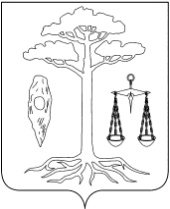 АДМИНИСТРАЦИЯ  ТЕЙКОВСКОГО МУНИЦИПАЛЬНОГО РАЙОНАИВАНОВСКОЙ ОБЛАСТИП О С Т А Н О В Л Е Н И Еот   28.11.2013 №    629г. ТейковоОб утверждении муниципальной программы «Развитие образования Тейковского муниципального района»(в редакции постановления администрации Тейковского муниципального района от  19.12.2013г. №662)В соответствии со статьей 179 Бюджетного кодекса Российской Федерации, постановлением Правительства Ивановской области от 13.11.2013г. № 450-п «Об утверждении государственной программы «Развитие образования Ивановской области», распоряжением администрации Тейковского муниципального района № 502-р от 11.10.2013г. «Об утверждении Порядка формирования отдельных разделов, приложений и пояснительных записок при разработке муниципальных программ и отчетных материалов по их реализации администрация Тейковского муниципального района П О С Т А Н О В Л Я Е Т:1. Утвердить муниципальную программу Тейковского муниципального района «Развитие образования Тейковского муниципального района» (прилагается).2. Отделу образования администрации Тейковского муниципального района (А.С. Кляузов) обеспечить выполнение мероприятий муниципальной программы согласно установленным муниципальной программой срокам и объемам финансирования.3. Настоящее Постановление вступает в силу после его официального опубликования и распространяется на правоотношения, связанные с формированием бюджета Тейковского муниципального района на 2014 год и на плановый период 2015 и 2016 годов.И.о. главы администрации Тейковского муниципального района:                              А.Я. БочаговаПриложениек постановлениюадминистрацииТейковского муниципального района                                                                                      от   28.11.2013 №    629Муниципальная программа «Развитие образования Тейковского муниципального района»1. Паспорт муниципальной  программы «Развитие образования Тейковского муниципального района» 2. Анализ текущей ситуации в сфере реализации государственной программы	2.1. Общее образование2.1.1. Дошкольное образованиеПредоставление дошкольного образования в Тейковском муниципальном районе по состоянию на начало 2013 года осуществляли 10 образовательных организаций (далее по тексту программы термины «образовательная организация» и «образовательное учреждение» используются как имеющие идентичное значение) - 3 муниципальных детских сада, 7 общеобразовательных организаций. Численность детей, обучающихся по программам дошкольного образования, ежегодно увеличивается, что объясняется ростом рождаемости в Тейковском муниципальном районе и переселением семей путем покупки квартир по материнскому капиталу (см. таблицу 1.). Охват дошкольным образованием детей от 1 до 7 лет  с учетом развития вариативных форм  составляет 62 %, охват детей от 3 до 7 лет – 89,4  %. Все дети в возрасте от 5 до 7 лет имеют возможность посещать детские сады. Таблица 1. Показатели, характеризующие текущую ситуациюв сфере дошкольного образованияВ последние годы основные усилия органов исполнительной власти Тейковского муниципального района были направлены на повышение доступности дошкольного образования.Осуществлялась реконструкция, ремонт детских садов, открывались дополнительные группы в образовательных организациях. В 2011 году было дополнительно создано 25 мест в дошкольных организациях (15 мест в Елховской ООШ и 10 мест в Большеклочковской СОШ), реализующих программы дошкольного образования, в 2012 году – 24 мест (10 мест Нерльская СОШ и 14 мест Крапивновская ООШ). В 2013 году введено 30мест. Основным инструментом решения проблемы доступности дошкольного образования выступала реконструкция существующих учреждений. Для решения указанных задач бюджетам муниципальных образований предоставлялись субсидии из областного бюджета.Значительные усилия были также направлены на повышение качества дошкольного образования. Наиболее значимыми мероприятиями в данной области явились:- материально-техническое оснащение дошкольных образовательных организаций в рамках реализации мероприятий Федеральной целевой программы развития образования на 2011 - 2015 годы по направлению «Модернизация муниципальных систем дошкольного образования»;- повышение средней заработной платы педагогических работников   муниципальных дошкольных образовательных учреждений  до средней заработной платы в сфере общего образования в Ивановской области (в рамках исполнения постановления администрации Тейковского муниципального района № 237 от 14.05.2013г. «Об утверждении плана мероприятий («Дорожной карты») «Изменения в отраслях социальной сферы, направленные на повышение эффективности образования»).Значительное увеличение уровня оплаты труда педагогических работников дошкольного образования является базовым инструментом, призванным поднять престиж профессии педагогического работника, обеспечить приток квалифицированных кадров в образовательные организации и, на этой основе, повысить качество предоставляемого дошкольного образования.2.1.2. Начальное общее, основное общее, среднее общее образование.Начальное общее, основное общее, среднее общее образование в Тейковском муниципальном районе предоставляется в 9 образовательных организациях. Работают 2 базовые школы, эти школы являются социокультурными центрами села и ресурсными центрами муниципальных образований.Контингент учащихся в общеобразовательных организациях составил на начало 2012-2013 учебного года 738 человек и, по демографическим причинам, будет иметь в среднесрочной перспективе тенденцию к увеличению.На начало 2013 года 80% школьников Тейковского муниципального района обучаются в школах, обеспечивающих от 80% до 100% основных видов современных условий обучения:- 95,7% обучающихся школьников имеют возможность пользоваться современно оборудованными спортзалами и спортплощадками, 59,3% -современными библиотеками; 67,57% - медиатеками;- 93 % школьников получают горячее питание, охват учащихся 1-4 классов составляет 100%; - 77,77% школ оборудованы современными столовыми;- 55,56% школ имеют лицензированные медицинские кабинеты, в 55,56% школ ведется автоматизированный мониторинг здоровья школьников;- 100% школ района оборудованы автоматической пожарной сигнализацией, 100% – системами оповещения о пожаре, 33,3% – кнопками экстренного вызова полиции;- достигнут достаточно высокий уровень обеспеченности школ компьютерной техникой (4,4 ученика на один компьютер); мультимедийные проекторы имеются в 100% школ, интерактивные доски – в 100%;- все школы района имеют доступ к Интернету, собственные сайты в сети Интернет; 35,3% обучающихся имеют возможность пользоваться широкополосным Интернетом (не менее 2 Мб/с);- для организации обучения школьников организуется их подвоз к месту учебы и обратно к месту жительства – работают 9 транспортных единиц по 18 школьным маршрутам.С целью обеспечения равного доступа к качественному образованию применяются формы дистанционного обучения для учащихся малокомплектных сельских школ. С применением данных форм обучения обучаются 48 школьников из Нерльской и Морозовской школ. Обучающимся с ограниченными возможностями здоровья созданы условия для максимального раскрытия их потенциала. С целью инклюзивного образования реализуется программа «Доступная среда» на базе МБОУ Нерльская СОШ. За последние годы система общего образования Тейковского муниципального района динамично развивалась, в том числе в рамках реализации федерального проекта модернизации региональных систем общего образования. Накопленный потенциал и темп внедрения преобразований позволяют прогнозировать сохранение позитивных тенденций в ближайшие годы. Таблица 2. Показатели, характеризующие текущую ситуацию в сфере общего образованияЗа последние годы в Тейковском муниципальном районе в рамках Национальной образовательной инициативы «Наша новая школа», приоритетного национального проекта «Образование», федерального проекта модернизации региональных систем общего образования, а также собственных проектов развития был реализован широкий спектр мер, направленных на модернизацию и повышение качества школьного образования. Наиболее значимыми из них стали:- переход на нормативно-подушевое финансирование реализации программ общего образования, а также внедрение новой системы оплаты труда в муниципальных общеобразовательных организациях;- повышение заработной платы педагогических работников муниципальных образовательных учреждений общего образования до средней заработной платы в Ивановской области и, как следствие, рост материальной заинтересованности педагогов в результатах качественного труда;- создание оптимальной сети общеобразовательных учреждений и достижение оптимальных показателей численности обучающихся и учителей (8,6 чел. на учителя);- внедрение модели дистанционного образования в общеобразовательных организациях;- апробация и внедрение федерального государственного образовательного стандарта начального общего образования (на начало 2012-2013 учебного года по новым федеральным образовательным стандартам обучалось 49% учащихся 1-4 классов), создание необходимых материально-технических и кадровых условий введения новых образовательных стандартов;- совершенствование школьной инфраструктуры, проведение капитальных и текущих ремонтов, приведение зданий и помещений общеобразовательных учреждений в соответствие с требованиями комплексной безопасности;-создание модели сохранения и укрепления здоровья школьников, в том числе реализация регионального проекта «Межведомственная система оздоровления школьников на основе автоматизированного мониторинга», реализация комплекса мер по формированию культуры здорового и безопасного образа жизни;- внедрение в деятельность школ инструментов государственно-общественного управления и повышения открытости и прозрачности деятельности образовательных организаций (в 100% школ созданы органы государственно-общественного управления; все школы представляют публичные отчеты об итогах учебной и хозяйственной деятельности);- организация сетевого взаимодействия школ с организациями дополнительного образования и профессиональными образовательными организациями.В связи с объемом проделанной работы, некоторые задачи и проекты еще находятся в стадии реализации: увеличение скорости Интернета и проблема транспортного обеспечения школьников: неудовлетворительное состояние транспортной инфраструктуры создает риск износа школьных автобусов ранее установленных сроков их эксплуатации. Требуется ремонт дорог, по которым пролегают школьные маршруты.Дополнительным фактором в данном вопросе является принятие и внедрение федеральных государственных образовательных стандартов нового поколения на основной и старшей ступенях обучения, предъявляющих новые требования к информационной среде и материально-техническому оснащению школ.Не в полной мере решена проблема сохранения и укрепления здоровья учащихся общеобразовательных школ, создания условий для формирования в школах культуры здорового и безопасного образа жизни обучающихся. Доля учащихся с первой группой здоровья, хотя и существенно выросла за последние годы, но составляет всего 37%. Двухразовое горячее питание в общеобразовательных организациях получают всего 13,84% школьников, 95,7% имеют возможность пользоваться современно оборудованными спортивными залами и спортплощадками. Остается проблема кадровой обеспеченности медицинской деятельности в общеобразовательных школах.Серьезной проблемой, ограничивающей потенциал дистанционного образования, является скорость каналов подключения общеобразовательных школ к сети Интернет. Только Нерльская средняя общеобразовательная школа имеет доступ к сети Интернет на скорости свыше 2 Мб/с.В школах сохраняется дефицит педагогических кадров по ряду специальностей (учителя иностранных языков, физической культуры), доля молодых учителей значительно ниже доли педагогов пенсионного и предпенсионного возраста, однако ежегодно ведется работа по привлечению молодых специалистов в школы района. Еще одной проблемой общего образования, которой в последнее время уделяется все больше внимания, является существенная дифференциация качества образования, предоставляемого в различных школах района. Результаты учащихся  лучшей школы района в 1,38 раза превышают результаты  школы с худшим результатом единого государственного экзамена. Эти цифры свидетельствуют о том, что доступность качественного общего образования, является принципиально различной для отдельных образовательных организаций.2.2. Дополнительное образованиеВ Тейковском муниципальном районе работают 2 учреждения дополнительного образования детей. Сеть кружков и секций работают во всех образовательных учреждениях Тейковского муниципального района. Услуги предоставляются на бесплатной основе. Широкий спектр программ дополнительного образования позволяет удовлетворить запросы разных категорий детей, в том числе детей с ограниченными возможностями здоровья и подростков, совершивших правонарушения. Таблица 3. Показатели, характеризующие текущую ситуацию в сфере дополнительного образованияВ последние годы усилия органов исполнительной власти Тейковского муниципального района в сфере дополнительного образования были направлены на:- повышение материально-технической оснащенности организаций дополнительного образования и, прежде всего ДЮСШ;- развитие сетевых форм взаимодействия организаций дополнительного образования, в том числе с общеобразовательными организациями в условиях введения новых федеральных государственных образовательных стандартов;- содействие программно-методическому обеспечению организации деятельности муниципальных организаций дополнительного образования детей;- повышение средней заработной платы педагогических работников муниципальных учреждений дополнительного образования детей до средней заработной платы в Ивановской области.2.3. Выявление и поддержка одаренных детейРазвитие системы поддержки талантливых детей является одним из приоритетных направлений деятельности в сфере образования. Ежегодно в Ивановской области организуется более 100 областных мероприятий по выявлению и поддержке одаренных детей, интеллектуальной, творческой, социальной и спортивной направленности. Примерно в половине из них принимают участие дети Тейковского муниципального района, самые популярные по количеству участников, это международные игры: «Кенгуру», «Русский медвежонок», «Британский бульдог», «Зимние интеллектуальные игры», «КИТ», «Золотое руно», а так же предметные олимпиады, конкурсы, спортивные мероприятия разного уровня.Более 300 учащихся школ Тейковского муниципального района, ежегодно принимают участие в областных и всероссийских конкурсах,  фестивалях и спартакиадах. Победителями и призерами  областного уровня  в 2012 году стали 2 школьника из Нерльской СОШ.Таблица 4. Показатели, характеризующие текущую ситуацию в сфере выявления и поддержки одаренных детейВ рамках Всероссийской олимпиады школьников, как наиболее массовом интеллектуальном состязании, принимают участие обучающиеся 5 – 11 классов всех школ Тейковского муниципального района. В 2012 году 420 школьников приняли участие в школьном этапе Олимпиады, 125 учащихся из 7 школ района- вышли на муниципальный уровень. На региональном уровне выступали 10 старшеклассников из Нерльской, Новогоряновской, Новолеушинской и Морозовской организаций, одна из них стала призёром регионального этапа Олимпиады. В качестве мер поощрения и мотивации одаренным учащимся за высокие показатели в Олимпиаде вручены ценные подарки, учащиеся награждены дипломами и грамотами муниципального уровня. Благодаря развитию дистанционных форм обучения и расширению каналов доступа в Интернет ежегодно увеличивается количество участников дистанционного обучения (Нерльская и Морозовская СОШ). В 2012-13 учебном году 2-е учащихся приняли участие в областном конкурсе компьютерных проектов.Во всех образовательных организациях реализуются школьные программы и проекты по выявлению и поддержке талантливых детей, предусматривающие организацию и проведение школьных олимпиад, соревнований, конкурсов, слетов, обеспечение участия детей в мероприятиях различного уровня, материальную поддержку детей за особые успехи в учебе, спорте, социальной и творческой деятельности.К числу недостатков действующей системы выявления и поддержки одаренных детей, в настоящий момент можно отнести:- низкую обеспеченность образовательных организаций современно оборудованными помещениями творческих студий и актовых залов, используемых для организации занятий во внеурочное время;- дефицит качественного доступа в Интернет ряда образовательных организаций, ограничивающий участие в дистанционном обучении учащихся, проживающих в отдаленных населенных пунктах, а также участие в дистанционных олимпиадах;-	низкий уровень интеграции образовательных организаций всех уровней образования в вопросах поддержки и сопровождения.2.4. Молодежная политикаВ современном обществе вопросы молодежной политики имеют особую актуальность. Усилия и средства, вкладываемые в мероприятия, направленные на воспитание молодежи, ее адаптацию и социализацию, в будущем могут стать основой для успешного социального, экономического и политического развития района, региона и страны. Вектор развития государственной молодежной политики определен, как совершенствование и реализация правовых, экономических, организационных условий и механизмов, обеспечивающих достижение достойного качества жизни молодежи. На начало 2013 года на территории Тейковского муниципального района  проживает 2264 молодых граждан в возрасте от 14 до 30 лет, что составляет 19% от численности жителей района. Деятельностью различных общественных или клубных объединений охвачено 30% молодежи, в том числе в 5 патриотических клубах занимается 85 человек, в 19 клубах по месту жительства – 258 человек, в 5 клубах молодой семьи – 146 человек, в  общественном молодежном собрании – 16 человек.В районе ведется планомерная работа по вовлечению молодежи в процессы развития института гражданского общества путем оказания всесторонней правовой, информационной, методической поддержки деятельности молодежных и детских общественных объединений. Молодежная политика в районе реализуется по следующим основным направлениям: - работа с талантливой молодежью	В этом направлении разработана система мер по поддержке талантливой молодежи и созданию условий для ее плодотворной деятельности. Представители талантливой молодежи принимают участия в районных, областных, межрегиональных, всероссийских и международных конкурсах. - гражданско-патриотическое воспитание молодого поколения	В 2010-2012 годах в области действовал межведомственный план по допризывной подготовке молодежи Ивановской области, направленный на популяризацию службы в армии, ознакомление с историческим прошлым, организацию соревнований по военно-прикладным и техническим видам спорта и т.п. В 2011 году в целях реализации на территории района Государственной программы «Патриотическое воспитание граждан Российской Федерации на 2011-2015 годы» был принят межведомственный план мероприятий по военно-патриотическому воспитанию и подготовке к военной службе граждан (молодежи) Российской Федерации в Тейковском муниципальном районе.Ежегодно проводятся десятки мероприятий, направленных на патриотическое воспитание молодого поколения, в которых принимает участие более 900  человек.- социальная адаптация молодежи	Социальная адаптация молодежи включает в себя проведение мероприятий направленных на: противодействие распространению алкоголизма, наркомании, токсикомании в молодежной среде; профилактику безнадзорности, беспризорности, правонарушений и экстремизма среди молодежи; содействие формированию навыков здорового образа жизни. В состав данного направления также входит организация временного трудоустройства молодежи в летний период.- привлечение молодежи к волонтерской (добровольческой) деятельности	В настоящее время на территории района действует 10  молодежных объединений, осуществляющих добровольческую деятельность. Добровольческие инициативы реализуются молодежными объединениями на базе общеобразовательных школ, учреждений по месту жительства. В процессе волонтерской деятельности молодые люди осваивают способы социального и профессионального поведения, новые социальные роли, а также социальные и профессиональные виды деятельности.-  гражданская активность молодежи	В районе создано и работает  общественное молодежное собрание при Тейковском районном Совете, в состав которого вошли  активные представители молодежи из всех поселений района.    Главная цель – привлечение молодежи к активному участию в различных сферах деятельности, решению важных социально-экономических проблем района.-  работа с молодыми семьями.В целях укрепления института семьи и брака район ежегодно участвует в областном  фестивале клубов молодых семей «Крепкая семья». В 2013 году  семья района принимала участие во Всероссийском фестивале. В рамках фестиваля молодые семьи демонстрируют навыки и умения в различных областях семейной жизни, а также участвуют в спортивных и интеллектуальных состязаниях, которые определяют самую ловкую и самую интеллектуальную пару.3. Цель (цели) и ожидаемые результаты реализации муниципальной программы3.1. Цели и целевые показатели муниципальной программы	Целями реализации муниципальной программы выступают:обеспечение соответствия качества образования меняющимся запросам населения и перспективным задачам развития общества и экономики;повышение качества образовательных услуг и обеспечение возможности для всего населения Тейковского муниципального района получить доступное образование, обеспечивающее потребности экономики района.Таблица 6. Сведения о целевых индикаторах (показателях) реализации Программы3.2. Ожидаемые результаты реализации муниципальной программыК концу 2018 года все дети в возрасте от 3 до 7 лет будут иметь возможность получить дошкольное образование в муниципальных образовательных организациях. Значительно возрастет качество дошкольного образования, произойдет переход на предоставление дошкольного образования в соответствии с федеральным государственным образовательным стандартом.К 2019 году в большинстве школ будет обеспечен удовлетворительный уровень базовой инфраструктуры в соответствии с федеральными государственными образовательными стандартами, которая включает основные виды благоустройства, свободный высокоскоростной доступ к современным образовательным ресурсам и сервисам сети Интернет, спортивные сооружения. Каждый ребенок с ограниченными возможностями здоровья сможет получать качественное общее образование.Повысится качество общего образования в образовательных организациях и удовлетворенность населения качеством образовательных услуг. Гражданам будет доступна полная и объективная информация об образовательных организациях, уровнях обучения, содержании и качестве их программ (услуг), эффективная обратная связь с органом, осуществляющим управление в сфере образования.Средняя заработная плата педагогических работников общеобразовательных организаций составит не менее 100 процентов от средней заработной платы, по данным территориального органа федеральной службы государственной статистики, а педагогических работников дошкольных образовательных организаций – не менее 100 процентов к средней заработной плате в общем образовании региона. Повысится привлекательность педагогической профессии и уровень квалификации преподавательских кадров.Возрастет охват детей дополнительным образованием, с каждым годом все большее число детей будет принимать участие в различных олимпиадах и конкурсах. Продолжится работа по выявлению и поддержке одаренных детей, развитию их талантов и способностей. 3.3. Задачи муниципальной программыВ рамках реализации муниципальной программы в 2014-2018 гг. планируется решить следующие основные задачи:1)	формирование гибкой, подотчетной обществу системы непрерывного образования, развивающей человеческий потенциал, обеспечивающей текущие и перспективные потребности социально-экономического развития, в том числе:развитие эффективных финансово-экономических механизмов управления образованием (совершенствование нормативного финансирования; введение эффективного контракта с педагогическими и научно-педагогическими кадрами);радикальное обновление методов и технологий обучения.2)	развитие инфраструктуры и организационно-экономических механизмов, обеспечивающих максимально равную доступность услуг дошкольного, общего, дополнительного образования детей, в том числе:обеспечение доступности качественного общего образования независимо от места жительства, социального и материального положения семей и состояния здоровья обучающихся;создание современных условий обучения;развитие сетевого взаимодействия образовательных организаций;внедрение и совершенствование современных организационно-экономических механизмов управления образованием.3)	модернизация образовательных программ в системах дошкольного, общего и дополнительного образования детей, направленная на всестороннее развитие детей и достижение современного качества учебных результатов и результатов социализации, в том числе:стимулирование качественного труда педагогических работников;внедрение федеральных государственных образовательных стандартов общего образования; обновление содержания, технологий и материальной среды образования;развитие информационных технологий.4)	создание современной системы оценки качества образования на основе принципов открытости, объективности, прозрачности, общественно-профессионального участия, в том числе:внедрение системы оценки качества образования;участие в проведении мониторинговых исследований в образовании;расширение участия общественности в оценке качества образования.5)	обеспечение эффективной системы по социализации и самореализации молодежи, развитию потенциала молодежи (поддержка социальной активности молодежи).3.4. Подпрограммы муниципальной программыМуниципальная программа реализуется посредством 9 аналитических подпрограмм.Подпрограммы преимущественно объединяют в себе мероприятия, направленные на изменение сложившейся ситуации в сфере образования Тейковского муниципального района:подпрограмма  «Развитие общего образования» муниципальной программы «Развитие образования Тейковского муниципального района» (срок реализации – 2014-2018 гг.) направлена на реализацию мероприятий по укреплению пожарной безопасности общеобразовательных организаций, укрепление материально-технической базы дошкольных образовательных учреждений и образовательных организаций,  антитеррористическую защищенность образовательных учреждений. В рамках подпрограммы предусмотрена реализация мероприятий по итогам областного конкурса лучших общеобразовательных организаций, реализующих проект «Межведомственная система оздоровления школьников», а также совершенствование учительского корпуса.подпрограмма «Финансовое обеспечение предоставления мер социальной поддержки в сфере образования» муниципальной программы «Развитие образования Тейковского муниципального района» (срок реализации – 2014-2018 гг.) направлена на обеспечение в полном объеме законодательно установленных мер социальной поддержки обучающихся и их родителей.подпрограмма «Выявление и поддержка одаренных детей»(срок реализации – 2014-2018 гг.) муниципальной программы «Развитие образования Тейковского муниципального района» направлена на реализацию комплекса мер по выявлению и поддержке одаренных детей, развитию их интеллектуального и творческого потенциала;подпрограмма «Реализация основных общеобразовательных программ»» (срок реализации – 2014-2018 гг.) муниципальной программы «Развитие образования Тейковского муниципального района» призвана решить проблему очередности в дошкольные образовательные организации и направлена на модернизацию системы общего образования, обеспечение современных условий предоставления образования, выравнивание доступности качественного общего образования в различных общеобразовательных организациях. подпрограмма «Финансовое обеспечение предоставления общедоступного и бесплатного образования в муниципальных образовательных учреждениях» муниципальной программы «Развитие образования Тейковского муниципального района» (срок реализации – 2014-2018 гг.) направлена на обеспечение государственных гарантий прав граждан на получение общедоступного и бесплатного общего образования в образовательных учреждениях района.подпрограмма «Реализация дополнительных общеобразовательных программ» муниципальной программы «Развитие образования Тейковского муниципального района» (срок реализации – 2014-2018 гг.) направлена на сохранение достигнутого объема и качества предоставления дополнительного образования в муниципальных организациях дополнительного образования района. Обеспечение конкурентоспособности оплаты труда педагогических работников муниципальных образовательных учреждений дополнительного образования детей.подпрограмма «Организация отдыха и оздоровления детей» муниципальной программы «Развитие образования Тейковского муниципального района» (срок реализации – 2014-2018 гг.) направлена на обеспечение охвата детей организованными формами отдыха, в приоритетном порядке организацию отдыха, оздоровления, занятости детей, находящихся в трудной жизненной ситуации, детей, оставшихся без попечения родителей, детей из многодетных, неполных, малообеспеченных семей.подпрограмма «Профилактика преступлений и правонарушений, совершаемых подростками и молодежью на территории Тейковского муниципального района» муниципальной программы «Развитие образования Тейковского муниципального района» (срок реализации – 2014-2018 гг.) направлена профилактику преступлений и правонарушений среди подростков и молодежи.подпрограмма «Реализация молодежной политики на территории Тейковского муниципального района» муниципальной программы «Развитие образования Тейковского муниципального района» (срок реализации – 2014-2018 гг.) направлена на воспитание молодежи, ее адаптацию и социализацию, в будущем могут стать основой для успешного социального, экономического и политического развития района, региона и страныАналитические подпрограммы обеспечивают выполнение базовых полномочий и задач в сфере образования, выступают фундаментом для реализации мероприятий, направленных на модернизацию и совершенствование предоставления образования.4. Ресурсное обеспечение муниципальной программыТаблица 7. Ресурсное обеспечение реализации программыПриложение 1 к муниципальной программе «Развитие образования Тейковского муниципального района»Подпрограмма «Развитие общего образования» муниципальной программы «Развитие образования Тейковского муниципального района»Паспорт подпрограммыКраткая характеристика сферы реализации подпрограммы2.1. С целью реализации мероприятий по укреплению пожарной безопасности общеобразовательных организаций планируются мероприятия по обеспечению требований пожарной безопасности в муниципальных общеобразовательных организациях.Исполнителем мероприятия подпрограммы выступает отдел образования Тейковского муниципального района.Срок выполнения мероприятия – 2014-2018 гг.2.2. С целью реализации мероприятий по укреплению материально-технической базы образовательных учреждений планируются мероприятия для создания современных условий обучения.Исполнителем мероприятия подпрограммы выступает отдел образования Тейковского муниципального района.Срок выполнения мероприятия – 2014-2018 гг.2.3. С целью реализации мероприятий по укреплению материально-технической базы дошкольных образовательных учреждений планируются мероприятия для создания современных условий для получения бесплатного доступного качественного образования.Исполнителем мероприятия подпрограммы выступает отдел образования Тейковского муниципального района.Срок выполнения мероприятия – 2014-2018 гг.2.4.Мероприятия направлены на организацию антитеррористической защищенности образовательных учреждений. Исполнителем мероприятия подпрограммы выступает отдел образования Тейковского муниципального района.Срок выполнения мероприятия – 2014-2018 гг.2.5.Мероприятия направленные на реализацию регионального проекта «Межведомственная система оздоровления школьников». Данное мероприятие включает в себя комплекс мер по сохранению и укреплению здоровья школьников.Исполнителем мероприятия подпрограммы выступает отдел образования администрации Тейковского муниципального района.Срок выполнения мероприятия – 2014-2018 гг.2.6.Педагоги образовательных организаций района принимают участие в профессиональных конкурсах различной направленности. Уже стали традиционными такие конкурсы, как: конкурс лучших учителей приоритетного национального проекта «Образование», «Педагог года», конкурс на лучшую авторскую разработку  электронных учебно-методических материалов. Проведение ряда конкурсов является обязательным на муниципальном уровне. В связи с введением федеральных государственных стандартов проводятся и новые конкурсы, например - «Современный урок в начальной школе в соответствие с требованиями ФГОС» и др.Организация и проведение данных мероприятий является частью системы образования, площадкой для творческой самореализации  и подготовки педагогов к участию в региональных и всероссийских конкурсахС целью анализа работы системы образования района, ежегодно проводятся:  августовская конференция, мероприятия, посвященные Дню учителя. Ожидаемые результаты реализации подпрограммыПодробный перечень проводимых мероприятий в сфере образования для педагогов нормативными правовыми актами Тейковского муниципального района не установлен. Количество и состав проводимых мероприятий во многом определяются объемами выделяемых на данные цели бюджетных ассигнований. В периоде 2014-2016 гг. ожидается сохранение количества проводимых мероприятий для педагогов и их качества на достигнутом уровне.Мероприятия подпрограммыРеализация подпрограммы предполагает выполнение следующих мероприятий:Мероприятия по укреплению пожарной безопасности общеобразовательных учреждений	Реализация мероприятий по укреплению пожарной безопасности общеобразовательных организаций.В рамках выполнения мероприятия планируется оказать финансовую помощь общеобразовательным организациям по обеспечению требований пожарной безопасности.По предварительным оценкам посредством реализации подпрограммы требования пожарной безопасности будут обеспечены в 9 общеобразовательных организациях.Порядок предоставления субсидий местным бюджетам в целях софинансирования расходов местных бюджетов по укреплению пожарной безопасности образовательных организаций устанавливается в соответствии с Приложением 1 к настоящей подпрограмме.Срок выполнения мероприятия – 2014-2018 гг.2. Мероприятия по укреплению материально-технической базы образовательных учреждений 3. Мероприятия по укреплению материально-технической базы дошкольных образовательных учреждений 4. Мероприятия, направленные  на антитеррористическую защищенность об образовательных учреждениях  5.	Предоставление субсидий местным бюджетам для муниципальных общеобразовательных организаций, реализующих проект «Межведомственная система оздоровления школьников».Выполнение мероприятия предполагает денежное поощрение организациям системы общего образования, наиболее эффективно реализующих проект «Межведомственная система оздоровления школьников». Порядок отбора общеобразовательных организаций, а также порядок предоставления субсидий местным бюджетам на соответствующие цели устанавливаются в соответствии с Приложением 2 к настоящей подпрограмме.Срок выполнения мероприятия – 2014-2018 гг.6.В соответствии с законодательством Ивановской области проведение ряда мероприятий в области образования является обязательным.В периоде 2014-2016 гг. ожидается сохранение количества проводимых мероприятий для педагогов и их качества на достигнутом уровне. Ежегодно планируется проводить от 5 до10 конкурсов педагогического мастерства. Муниципальных мероприятий в сфере образования (конференции, профессиональный праздник «День учителя») семинары, мастер-классы, групповых консультаций для педагогов по различным вопросам.Мероприятия направлены на повышение квалификации и обобщение опыта работы педагогов по проблемам внедрения новых образовательных технологий и современной модели образования. Планируется, что в семинарах, конференциях, форумах и выставках по проблемам внедрения современной модели образования ежегодно будут принимать участие все педагоги района.Исполнителем мероприятия подпрограммы выступает отдел образования администрации Тейковского муниципального района.Срок выполнения мероприятия – 2014-2018 гг.Приложение 2к постановлениюадминистрацииТейковского муниципального района                                                                                                                                                     от   28.11.2013 №    629Ресурсное обеспечение мероприятий подпрограммы«Развитие общего образования» муниципальной программы «Развитие образования Тейковского муниципального района»(тыс. руб.)Приложение 1 к подпрограммеПорядокпредоставления субсидии бюджету Тейковского муниципального района на реализацию мероприятий по укреплению пожарной безопасности общеобразовательных организаций1. Субсидии на реализацию мероприятий по укреплению пожарной безопасности общеобразовательных организаций (далее по тексту приложения – субсидии) предоставляется бюджету Тейковского муниципального района, принявшего в установленном порядке муниципальные программы, предусматривающие средства на финансирование мероприятий по укреплению пожарной безопасности муниципальных общеобразовательных организаций Тейковского муниципального района.2. Субсидия предоставляется при условии, что доля местного бюджета в финансировании отобранных в установленном порядке программ составляет не менее 10% к сумме субсидии, предоставляемой бюджету муниципального образования за каждый из годов их реализации.3. К мероприятиям по укреплению пожарной безопасности общеобразовательных организаций Тейковского муниципального района относятся:- монтаж и обслуживание системы автоматической пожарной сигнализации и оповещения людей при пожаре;- приведение в соответствие с требованиями норм пожарной безопасности путей эвакуации людей;- прочие мероприятия (проведение плановых испытаний, ремонт, обслуживание электрооборудования и т.д.).4. Муниципальное образование, претендующее на получение субсидии, ежегодно направляют в Департамент образования Ивановской области:- заявку на финансирование расходов местного бюджета (с указанием полного наименования, места нахождения, банковских реквизитов муниципального образования);- аналогичную программу муниципального образования (за подписью главы муниципального образования);- справку о состоянии общеобразовательных организаций муниципальных образований в соответствии с требованиями пожарной безопасности (за подписью главы муниципального образования и начальника органа управления образования);- справку о сумме средств, направленных из местных бюджетов на финансирование мероприятий по укреплению пожарной безопасности за предыдущие три года, с разбивкой по годам (за подписью главы муниципального образования и руководителя финансового органа).5. Рейтинговый отбор заявок и оценку программ муниципальных образований осуществляет коллегия Департамента образования Ивановской области с привлечением независимых экспертов по отдельным критериям в диапазонах, указанных в нижеследующей таблице:6. 	Субсидии могут расходоваться на реализацию мероприятий по укреплению пожарной безопасности общеобразовательных организаций, включенных в программы, отобранные в соответствии с вышеуказанными критериями по результатам балльной оценки программ. Балльная оценка проекта осуществляется по следующей формуле:, где:vi - оценка программы муниципального образования по критерию «Актуальность (значимость) решения социально-экономической проблемы, заявленной муниципальным образованием, в образовательных организациях» (баллов); si - оценка программы муниципального образования по критерию «Уровень соответствия общеобразовательных организаций муниципальных образований нормам пожарной безопасности» (баллов); bi - оценка программы муниципального образования по критерию «Доля софинансирования расходов муниципального образования на реализацию мероприятий по укреплению пожарной безопасности» (баллов).7. 	Результаты рассмотрения и оценки заявок муниципальных образований путем рейтингового отбора оформляются протоколом. Протокол подписывается всеми присутствующими на заседании членами коллегии Департамента образования Ивановской области.8. 	Распределение субсидии бюджету муниципального района на очередной финансовый год утверждается Правительством Ивановской области.9. 	Субсидии перечисляются Департаментом образования Ивановской области в установленном порядке на счет бюджета Тейковского муниципального района, открытые в Управлении Федерального казначейства по Ивановской области для кассового обслуживания исполнения местных бюджетов.Учет операций, связанных с использованием субсидии, осуществляется на лицевом счете получателя средств бюджета муниципального района, открытом в Управлении Федерального казначейства по Ивановской области.10. 	Муниципальное образование ежеквартально в срок до 20 числа месяца, следующего за отчетным, направляет в Департамент образования Ивановской области сведения о произведенных кассовых расходах местного бюджета. Ответственность за достоверность представляемой информации возлагается на органы местного самоуправления муниципального района.Приложение 2к подпрограммеПорядок предоставления субсидий местным бюджетам для муниципальных общеобразовательных организаций, реализующих проект «Межведомственная система оздоровления школьников»1.	Средства областного бюджета для муниципальных общеобразовательных организаций, реализующих проект «Межведомственная система оздоровления школьников», направляются бюджетам муниципальных образований в виде субсидий. Субсидии предоставляются на условиях софинансирования в виде денежного поощрения победителям конкурсного отбора – муниципальным общеобразовательным организациям.2.	Департамент образования Ивановской области проводит конкурс учреждений, реализующих проект «Межведомственная система оздоровления школьников».3. 	В срок до 10 марта муниципальные общеобразовательные организации представляют в экспертный совет Департамента образования Ивановской области заявку и перечень документов, необходимых для участия в конкурсе, утвержденный приказом Департамента образования Ивановской области.4. 	Рейтинговый отбор заявок и оценку деятельности участников осуществляет экспертный совет Департамента образования Ивановской области в соответствии с критериями и в диапазонах, указанных в нижеследующей таблице.5. 	Результаты рассмотрения и оценки заявок муниципальных общеобразовательных организаций путем рейтингового отбора оформляются протоколом экспертного совета, который подписывается всеми присутствующими на заседании членами экспертного совета.6.	Необходимым условием для участия в конкурсе является наличие в общеобразовательной организации оборудованного медицинского кабинета, компьютерного оборудования для установки программы автоматизированного мониторинга и выхода в Интернет, а также участие в проекте «Межведомственная система оздоровления школьников».7.	Муниципальная общеобразовательная организация допускается к участию в конкурсе при условии наличия в бюджете муниципального образования средств в размере не менее 10,0 тыс. руб. для каждой из общеобразовательных организаций, участвующих в конкурсе. Средства софинансирования (средства местных бюджетов) направляются муниципальным образованием на ремонт и оснащение медицинского кабинета, спортивного зала, оплату услуг связи.8.	По итогам конкурсного отбора определяется до 25 лауреатов среди общеобразовательных организаций, получивших наибольшее количество баллов.9.	Денежное поощрение распределяется между лауреатами в равных долях и направляется ими на организацию мероприятий оздоровительной направленности для школьников.10. 	Распределение субсидии бюджету Тейковского муниципального района, утверждается Правительством Ивановской области.11. 	Субсидии бюджету Тейковского муниципального района предоставляются в соответствии со сводной бюджетной росписью областного бюджета в пределах лимитов бюджетных обязательств, утвержденных в установленном порядке Департаменту образования Ивановской области.12.	Субсидии зачисляются в установленном порядке на счет бюджета муниципального района, городских округов, открытый в Управлении Федерального казначейства по Ивановской области для кассового обслуживания исполнения бюджетов муниципальных районов, городских округов.13.	Учет операций, связанных с использованием субсидии, осуществляется на лицевом счете получателя средств бюджета муниципального района, открытых в Управлении Федерального казначейства по Ивановской области, за исключением городского округа Иваново, где учет операций осуществляется на лицевых счетах, открытых получателям средств в финансово-казначейском управлении администрации города Иванова.14. 	Органы местного самоуправления Тейковского муниципального района после получения выписки из лицевого счета осуществляют перечисление средств по соответствующим распорядителям средств местного бюджета.15. 	Органы местного самоуправления муниципальных образований Ивановской области представляют в Департамент образования Ивановской области отчет о расходовании субсидий по форме и в сроки, утвержденные Департаментом образования Ивановской области. Ответственность за достоверность представляемой информации возлагается на органы местного самоуправления муниципальных районов.Приложение 2к муниципальной программе «Развитие образования Тейковского муниципального района»Подпрограмма «Финансовое обеспечение предоставления мер социальной поддержки в сфере образования» муниципальной программы «Развитие образования Тейковского муниципального района»Паспорт подпрограммыКраткая характеристика сферы реализации подпрограммыРеализация подпрограммы предусматривает финансовое обеспечение за счет областного бюджета основных мер социальной поддержки обучающихся образовательных организаций и их родителей, установленных областным законодательством (Закон Ивановской области от 05.07.2013 №66-ОЗ «Об образовании в Ивановской области»), в том числе:1)	дополнительное финансовое обеспечение мероприятий по организации питания обучающихся 1-4 классов муниципальных общеобразовательных организаций (все обучающиеся общеобразовательных организаций 1-4 классов обеспечиваются в учебные дни горячим питанием);2)	обеспечение присмотра и ухода за детьми-сиротами и детьми, оставшимися без попечения родителей, детьми-инвалидами в дошкольных группах муниципальных общеобразовательных организаций;3)	компенсация части родительской платы за присмотр и уход за детьми в образовательных организациях, реализующих образовательную программу дошкольного образования;4) мероприятия по формированию на территории Тейковского муниципального района сети базовых образовательных учреждений, обеспечивающих совместное обучение инвалидов и лиц, не имеющих нарушений развития в рамках подпрограммы «Развитие общего образования» муниципальной программы «Развитие образования Тейковского муниципального района».В целях улучшения условий обучения детей в общеобразовательных организациях бюджету Тейковского муниципального района  предоставляется субсидия на дополнительное финансирование мероприятий по организации питания в муниципальных общеобразовательных организациях. Субсидия предоставляется из расчета 20 рублей на одного учащегося 1-4 классов на один учебный день. Для данной категории учащихся предоставление горячего питания в период обучения является наиболее востребованным с точки зрения влияния на показатели здоровья и физического развития.Обеспечение присмотра и ухода за детьми-сиротами и детьми, оставшимися без попечения родителей, детьми-инвалидами (в дошкольных группах или дошкольных образовательных организациях) осуществляется в соответствии с Законом Ивановской области от 05.07.2013 №66-ОЗ «Об образовании в Ивановской области».Компенсация части родительской платы за присмотр и уход за детьми в образовательных организациях, реализующих образовательную программу дошкольного образования выплачивается на первого ребенка в размере 20 процентов среднего размера родительской платы за присмотр и уход за детьми в муниципальных образовательных организациях Тейковского муниципального района, на второго ребенка - в размере 50 процентов, на третьего ребенка и последующих детей - в размере 70 процентов размера указанной родительской платы. Ожидаемые результаты реализации подпрограммыБлагодаря реализации подпрограммы планируется обеспечить в 2014-2016 годах:-	обеспечение горячим питанием всех учащихся 1-4 классов общеобразовательных организаций Тейковского муниципального района -	содержание в дошкольных образовательных организациях (в т.ч. оздоровительных, в санаторных группах), дошкольных группах общеобразовательных организаций  детей-сирот и детей, оставшихся без попечения родителей, детей-инвалидов;Целевые показатели реализации подпрограммы представлены в нижеследующей таблице.Фактические значения целевых показателей могут незначительно отклониться от плановых в соответствии с реальной динамикой численности и структуры учащихся в муниципальных общеобразовательных организациях.Сведения о целевых индикаторах (показателях) реализации подпрограммыОтчетные значения по целевым показателям №1-2 определяются на основе данных муниципальных органов управления образованием.Отчетные значения по целевому показателю №3 определяются в соответствии с Методикой расчета субвенций, утвержденной Законом Ивановской области от 02.07.2013 №65-ОЗ.Мероприятия подпрограммыРеализация подпрограммы предполагает выполнение следующих мероприятий:1.	Софинансирование расходов на организацию питания обучающихся 1-4 классов муниципальных общеобразовательных организаций в рамках подпрограммы «Финансовое обеспечение предоставления мер социальной поддержки в сфере образования» государственной программы Ивановской области «Развитие образования Ивановской области»Объем расходов на дополнительное финансирование мероприятий по организации питания в общеобразовательных организациях Тейковского муниципального района определяется исходя из прогнозируемой среднегодовой численности учащихся 1-4 классов и нормы финансирования расходов (20 руб. на человека в учебный день). В случае изменения ожидаемых значений среднегодовой численности учащихся плановый объем субсидий может быть скорректирован.2.	Мероприятия по присмотру и уходу за детьми-сиротами и детьми, оставшимися без попечения родителей, детьми-инвалидами в дошкольных группах в общеобразовательных организациях в рамках подпрограммы «Финансовое обеспечение предоставления мер социальной поддержки в сфере образования» государственной программы Ивановской области «Развитие образования Ивановской области»Объем средств на обеспечение присмотра и ухода за детьми-сиротами и детьми, оставшимися без попечения родителей, детьми-инвалидами, определяется в соответствии с методикой, утвержденной Законом Ивановской области от 05.07.2013 №66-ОЗ «Об образовании в Ивановской области», на основе соответствующих нормативов финансирования, устанавливаемых в расчете на одного ребенка.3.	  Выплата компенсации части родительской платы за присмотр и уход за детьми в образовательных организациях, реализующих образовательную программу дошкольного образования, в рамках подпрограммы «Финансовое обеспечение предоставления мер социальной поддержки в сфере образования» государственной программы Ивановской области «Развитие образования Ивановской области»Объем выплат на выплату компенсации части родительской платы за присмотр и уход за детьми в образовательных организациях, реализующих образовательную программу дошкольного образования, определяется в соответствии с методикой, утвержденной Законом Ивановской области от 02.07.2013 №65-ОЗ «О компенсации части родительской платы за присмотр и уход за детьми в образовательных организациях, реализующих образовательную программу дошкольного образования». 4. Мероприятия по формированию на территории Тейковского муниципального района сети базовых образовательных учреждений, обеспечивающих совместное обучение инвалидов и лиц, не имеющих нарушений развития в рамках подпрограммы «Развитие общего образования» муниципальной программы «Развитие образования Тейковского муниципального района».Исполнителем мероприятий подпрограммы выступает отдел образования администрации Тейковского муниципального района.5. Ресурсное обеспечение муниципальной подпрограммы“Финансовое обеспечение предоставления мер социальной поддержки в сфере образования» муниципальной программы «Развитие образования Тейковского муниципального района»тыс.рубПриложение 3 к муниципальной программе «Развитие образования Тейковского муниципального района»Подпрограмма «Выявление и поддержка одаренных детей» муниципальной программы «Развитие образования Тейковского муниципального района»Паспорт подпрограммыКраткая характеристика сферы реализации подпрограммыЕжегодно в Тейковском муниципальном районе проводятся мероприятий в сфере образования – выставки, конкурсы, фестивали, соревнования, смотры, акции для учащихся образовательных организаций. Организация таких мероприятий является частью системы выявления и поддержки одаренных детей и талантливой молодежи, площадкой для творческой самореализации участников образовательного процесса.Проведение муниципальных мероприятий для детей и молодежи осуществляется по 10 стандартным направлениям: научно-техническому, спортивно-техническому, физкультурно-спортивному, художественно-эстетическому, военно-патриотическому, туристско-краеведческому, эколого-биологическому, социально-педагогическому, культурологическому и естественнонаучному.В соответствии с законодательством Ивановской области проведение и участие в ряде мероприятий в области образования является обязательным, в том числе:Всероссийская олимпиада школьников;областной форум «Здоровое поколение».движение «За здоровый образ жизни», областной конкурс «Школа здорового образа жизни», «Лучшие кабинеты здоровья», «Школьная столовая», волонтерские отряды, семейные спортивные команды.Исполнителем мероприятий подпрограммы выступает отдел образования администрации Тейковского муниципального района.Срок выполнения мероприятия – 2014-2018 гг.Ожидаемые результаты реализации подпрограммыПодробный перечень проводимых мероприятий в сфере образования нормативными правовыми актами не установлен. Как следствие, количество и состав проводимых мероприятий во многом определяются объемами выделяемых на данные цели бюджетных ассигнований.В периоде 2014-2018 гг. ожидается сохранение количества проводимых мероприятий и их качества на достигнутом уровне. Ежегодно планируется проводить муниципальные мероприятий в сфере образования.Реализация подпрограммы в перспективе 2014-2018 гг. позволит обеспечить достижение следующих основных результатов:- увеличится число детей, принимающих участие в олимпиадах и конкурсах различного уровня;- продолжится работа по выявлению и поддержке одаренных детей, развитию их талантов и способностей.Сведения о целевых индикаторах (показателях) реализации подпрограммыОтчетные значения по целевому показателю определяются аналогично государственной программе Российской Федерации «Развитие образования» на 2013-2020 годы», утвержденной распоряжением Правительства Российской Федерации от 22.11.2012 №2148-р.Мероприятия подпрограммыРеализация подпрограммы предполагает выполнение следующих мероприятий:1. Участие в областном спортивном празднике для детей, находящихся в социально опасном положении.	Исполнителем мероприятия подпрограммы выступает отдел образования администрации Тейковского муниципального района.	Срок выполнения мероприятия – 2014-2018 гг.2. Проведение районных и участие в областных мероприятиях, посвященных Дню защиты детей.	Исполнителем мероприятия подпрограммы выступает отдел образования администрации Тейковского муниципального района.	Срок выполнения мероприятия – 2014-2018 гг.3. Проведение районных и участие в областных мероприятиях, посвященных Дню матери.	Исполнителем мероприятия подпрограммы выступает отдел образования администрации Тейковского муниципального района.Срок выполнения мероприятия – 2014-2018 гг.4. Проведение районного и участие в областном торжественном мероприятии, посвященном Дню семьи, любви и верности. 	Исполнителем мероприятия подпрограммы выступает отдел образования администрации Тейковского муниципального района.	Срок выполнения мероприятия – 2014-2018 гг.5. Участие в областной военно-спортивной игре «Зарница». 	Исполнителем мероприятия подпрограммы выступает отдел образования администрации Тейковского муниципального района.	Срок выполнения мероприятия – 2014-2018 гг.6. Проведение ежегодной акции «Поможем собрать детей в школу». Подготовка к новому учебному году детей из семей, находящихся в сложной жизненной ситуации. 	Исполнителем мероприятия подпрограммы выступает отдел образования администрации Тейковского муниципального района.	Срок выполнения мероприятия – 2014-2018 гг.7. Проведение районных и участие в областных конкурсах социально значимых программ и проектов, направленных на поддержку одаренных детей. 	Исполнителем мероприятия подпрограммы выступает отдел образования администрации Тейковского муниципального района.	Срок выполнения мероприятия – 2014-2018 гг.8. Проведение муниципального  и участие в региональном этапах Всероссийской олимпиады школьников. 	Исполнителем мероприятия подпрограммы выступает отдел образования администрации Тейковского муниципального района.	Срок выполнения мероприятия – 2014-2018 гг.9. Проведение районных и участие в областных творческих конкурсах, выставках, спортивных мероприятиях с детьми и молодежью. 	Исполнителем мероприятия подпрограммы выступает отдел образования администрации Тейковского муниципального района.	Срок выполнения мероприятия – 2014-2018 гг.10.  Проведение районного бала выпускников и участие в Губернаторском бале лучших выпускников. 	Исполнителем мероприятия подпрограммы выступает отдел образования администрации Тейковского муниципального района.	Срок выполнения мероприятия – 2014-2018 гг.11. Содействие участию одаренных детей в олимпиадах, фестивалях, соревнованиях, конкурсах, смотрах, олимпиадах. 	Исполнителем мероприятия подпрограммы выступает отдел образования администрации Тейковского муниципального района.	Срок выполнения мероприятия – 2014-2018 гг.12. Поддержка одаренных детей, детских и молодежных творческих коллективов. 	Исполнителем мероприятия подпрограммы выступает отдел образования администрации Тейковского муниципального района.	Срок выполнения мероприятия – 2014-2018 гг.5. Ресурсное обеспечение муниципальной подпрограммы«Выявление и поддержка одаренных детей» муниципальной программы «Развитие образования Тейковского муниципального района»Приложение 4                к муниципальной  программе «Развитие образования Тейковского муниципального района»Подпрограмма «Реализация основных общеобразовательных программ» муниципальной программы «Развитие образования Тейковского муниципального района»1.Паспорт подпрограммы2. Краткая характеристика сферы реализации подпрограммыРеализация подпрограммы предполагает:1.Предоставление муниципальной услуги «Предоставление общедоступного бесплатного дошкольного образования».Общедоступное бесплатное дошкольное образование предоставляется в соответствии с Федеральными государственными образовательными стандартами.2.Предоставление муниципальной услуги «Предоставление бесплатного и общедоступного начального, основного, среднего общего образования».Образование предоставляется в соответствии с Федеральными государственными образовательными стандартами, с учетом специфических условий содержания и пребывания учащихся.3.Содержание прочих учреждений образования:3.1.Муниципальное казенное учреждение «Централизованная бухгалтерия отдела образования администрации Тейковского муниципального района»Обеспечение деятельности муниципального казенного учреждения Централизованная бухгалтерия отдела образования администрации Тейковского муниципального района (далее – централизованная бухгалтерия) с целью снижения издержек подведомственных образовательных организаций на ведение бухгалтерского учета, повышение качества ведения учета в образовательных организациях. Несмотря на существенное повышение самостоятельности образовательных организаций в последние годы, услуги муниципального казенного учреждения Централизованная бухгалтерия отдела образования администрации Тейковского муниципального района остаются по-прежнему востребованными. Обслуживание в централизованной бухгалтерии позволяет учреждениям не только сэкономить средства, но и обеспечить высокое качество ведения учета.Централизованное ведение бухгалтерского учета для образовательных учреждений осуществляется на бесплатной основе.3.2.Муниципальное казенное учреждение Тейковского муниципального района «Информационно-методический кабинет»Создание условий для дополнительного профессионального образования руководящих и педагогических кадров образовательных организаций, действующих на территории Тейковского муниципального района. Содействие обновлению структуры и содержания образования, развитию образовательных организаций, педагогического мастерства работников образования.Работа в данном направлении является частью функционирующей в области системы непрерывного образования педагогических работников.4. Обеспечение деятельности учреждений образования за счет родительской платы в рамках подпрограммы «Реализация основных общеобразовательных программ» муниципальной программы «Развитие образования Тейковского муниципального района»3.Ожидаемые результаты реализации подпрограммыРеализация подпрограммы в перспективе 2014-2018 гг. позволит обеспечить достижение следующих основных результатов:- к концу 2018 года все дети в возрасте от 3 до 7 лет будут иметь возможность получать дошкольное образование в муниципальных образовательных организациях;-будет создано дополнительно не менее 20 мест в муниципальных организациях, реализующих программы дошкольного образования (в т.ч. 10 – в 2014 году, 10 – в 2015 году);- произойдет переход на предоставление дошкольного образования в соответствии с федеральным государственным образовательным стандартом (к 2017 году);- за счет обеспечения конкурентоспособного уровня заработных плат и внедрения инструмента эффективного контракта заметно возрастет качество дошкольного образования, удовлетворенность населения качеством образования;- будет поступательно увеличиваться доля педагогических работников организаций дошкольного образования, регулярно получающих дополнительное профессиональное образование, с достижением 100%-го охвата к концу 2018 года;- в 2014-2015 гг. будет внедрена система оценки деятельности дошкольных образовательных организаций, их руководителей и основных категорий работников на основании показателей эффективности деятельности;- к 2019 году в большинстве общеобразовательных организаций (далее – школ) будет обеспечен удовлетворительный уровень базовой инфраструктуры в соответствии с федеральными государственными образовательными стандартами;- сократится разрыв в качестве предоставляемого образования между общеобразовательными организациями Тейковского муниципального района (на 13% к концу 2018 года);- произойдет обновление педагогического корпуса общеобразовательных организаций Тейковского муниципального района (доля учителей в возрасте до 30 лет увеличится за период реализации подпрограммы почти вдвое);- средняя заработная плата педагогических работников общеобразовательных организаций составит не менее 100 процентов от средней заработной платы по экономике муниципального образования Повысится привлекательность профессии учителя и уровень квалификации преподавательских кадров;- все педагоги образовательных организаций Тейковского муниципального района будут использовать информационно-коммуникационные технологии в образовательном процессе;- будет обеспечено функционирование единой телекоммуникационной сети;- Целевые показатели, характеризующие ожидаемые результаты реализации подпрограммы (в том числе по годам реализации) представлены в нижеследующей таблице* Отчетные значения по целевому показателю 5 определяются на основе отчетности подведомственного учреждения (централизованной бухгалтерии).4.Мероприятия подпрограммыРеализация подпрограммы предполагает выполнение следующих мероприятий:Предоставление муниципальной услуги «Предоставление общедоступного бесплатного дошкольного образования» в рамках подпрограммы «Реализация основных общеобразовательных программ» муниципальной программы «Развитие образования Тейковского муниципального района»Предоставление муниципальной услуги «Предоставление бесплатного и общедоступного начального, основного, среднего общего образования» в рамках подпрограммы «Реализация основных общеобразовательных программ» муниципальной программы «Развитие образования Тейковского муниципального района»Содержание прочих учреждений образования в рамках подпрограммы «Реализация основных общеобразовательных программ» муниципальной программы «Развитие образования Тейковского муниципального района»Обеспечение деятельности учреждений образования за счет родительской платы в рамках подпрограммы «Реализация основных общеобразовательных программ» муниципальной программы «Развитие образования Тейковского муниципального района»5. Ресурсное обеспечение муниципальной подпрограммы“Реализация основных общеобразовательных программ» муниципальной программы «Развитие образования Тейковского муниципального района»Приложение 5                к муниципальной  программе «Развитие образования Тейковского муниципального района»Подпрограмма«Финансовое обеспечение предоставления общедоступного и бесплатного образования  в муниципальных образовательных учреждениях» муниципальной программы «Развитие образования Тейковского муниципального района»Паспорт подпрограммыКраткая характеристика сферы реализации подпрограммыРеализация подпрограммы предусматривает финансовое обеспечение за счет областного бюджета предоставления общедоступного и бесплатного образования в муниципальных образовательных организациях и финансовое обеспечение получения образования в частных образовательных организациях (в соответствии с Законом Ивановской области от 05.07.2013 №66-ОЗ «Об образовании в Ивановской области»), в том числе:1)	получение общедоступного и бесплатного дошкольного, начального общего, основного общего, среднего общего образования, а также дополнительного образования в муниципальных общеобразовательных организациях;2)	получение общедоступного и бесплатного дошкольного образования в муниципальных дошкольных образовательных организациях (полномочие введено Федеральным законом от 29.12.2012 №273-ФЗ «Об образовании в Российской Федерации» с 01.01.2014).Финансовое обеспечение получения дошкольного образования в муниципальных дошкольных образовательных организациях, общедоступного и бесплатного дошкольного, начального общего, основного общего, среднего общего образования в муниципальных общеобразовательных организациях, обеспечение дополнительного образования детей в муниципальных общеобразовательных организациях осуществляется посредством предоставления средствбюджету Тейковского муниципального района из областного бюджета, включая расходы на оплату труда, приобретение учебников и учебных пособий, средств обучения, игр, игрушек (за исключением расходов на содержание зданий и оплату коммунальных услуг).Ожидаемые результаты реализации подпрограммыБлагодаря реализации подпрограммы планируется обеспечить в 2014-2016 годах:-	предоставление общего и дополнительного образования в муниципальных общеобразовательных организациях всем учащимся на общедоступной и бесплатной основе 1,5 тыс. детей в соответствии с текущим прогнозом). Кроме того, 975 детей смогут получить бесплатное дошкольное образование в дошкольных группах при муниципальных общеобразовательных организациях;-	реализацию программ дошкольного образования для 533 детей, обучающихся в муниципальных дошкольных образовательных организациях,. Целевые показатели реализации подпрограммы представлены в нижеследующей таблице.Фактические значения целевых показателей могут незначительно отклониться от плановых в соответствии с реальной динамикой численности и структуры обучающихся в муниципальных образовательных организациях.Сведения о целевых индикаторах (показателях) реализации подпрограммыМероприятия подпрограммыРеализация подпрограммы предполагает выполнение следующих мероприятий:1.	Предоставление средств бюджету Тейковского муниципального района на финансовое обеспечение государственных гарантий реализации прав на получение общедоступного и бесплатного дошкольного, начального общего, основного общего, среднего общего образования в муниципальных общеобразовательных организациях, обеспечение дополнительного образования в общеобразовательных организациях, включая расходы на оплату труда, на учебники и учебные, учебно-наглядные пособия, технические средства обучения, игры, игрушки (за исключением расходов на содержание зданий и оплату коммунальных услуг).2.	Предоставление средств бюджету Тейковского муниципального района на финансовое обеспечение государственных гарантий реализации прав на получение общедоступного и бесплатного дошкольного образования в муниципальных дошкольных образовательных организациях, включая расходы на оплату труда, на учебники и учебные, учебно-наглядные пособия, технические средства обучения, игры, игрушки (за исключением расходов на содержание зданий и оплату коммунальных услуг).Объем вышеуказанных субвенций определяется на основе:-	нормативов финансового обеспечения образовательной деятельности, устанавливаемых законодательством Ивановской области;-	данных о численности обучающихся в муниципальных образовательных организациях, а также числе классов-комплектов в малокомплектных муниципальных образовательных организациях.В приложении 1 к подпрограмме представлены прогнозные данные о количестве обучающихся муниципальных образовательных организаций, количестве класс-комплектов малокомплектных школ, на основе которых определяются плановые объемы расходов областного бюджета на реализацию подпрограммы.Исполнителем мероприятий подпрограммы выступает отдел образования администрации Тейковского муниципального района.Приложение к постановлениюадминистрацииТейковского муниципального районаот   19.12.2013 г. № 662     Таблица 7. Ресурсное обеспечение реализации подпрограммы “Финансовое обеспечение предоставления общедоступного и бесплатного образования  в муниципальных образовательных учреждениях»Приложение 1 к подпрограммеПрогноз количества обучающихся муниципальных общеобразовательных организацийПриложение 6к муниципальной  программе «Развитие образования Тейковского муниципального района»Подпрограмма «Реализация дополнительныхобщеобразовательных программ» муниципальной программы «Развитие образования Тейковского муниципального района»Паспорт подпрограммыОжидаемые результаты реализации подпрограммыРеализация подпрограммы в перспективе 2014-2018 гг. позволит обеспечить достижение следующих основных результатов:- увеличится число и доля детей, охваченных дополнительным образованием;-	 повысится информационная открытость организаций дополнительного образования, во всех государственных организациях дополнительного образования будут созданы органы государственно-общественного управления, созданы сайты в сети Интернет (до 2017 года); - существенно возрастет мотивация педагогических работников организаций дополнительного образования (за счет внедрения инструмента эффективного контракта и обеспечения конкурентоспособного уровня оплаты труда).Целевые показатели, характеризующие ожидаемые результаты реализации подпрограммы (в том числе по годам реализации) представлены в нижеследующей таблице.Сведения о целевых индикаторах (показателях) реализации подпрограммыОтчетные значения по целевому показателю №1 определяются аналогично государственной программе Российской Федерации «Развитие образования» на 2013-2020 годы», утвержденной распоряжением Правительства Российской Федерации от 22.11.2012 №2148-р.Мероприятия подпрограммыРеализация подпрограммы предполагает выполнение следующих мероприятий:повышение материально-технической оснащенности государственных организаций дополнительного образования и, прежде всего, учреждений физкультурно-спортивной направленности;- развитие сетевых форм взаимодействия организаций дополнительного образования, в том числе с общеобразовательными организациями в условиях введения новых федеральных государственных образовательных стандартов;- содействие программно-методическому обеспечению организации деятельности муниципальных организаций дополнительного образования детей;- повышение средней заработной платы педагогических работников государственных и муниципальных учреждений дополнительного образования детей до средней заработной платы в Ивановской области.Исполнителем мероприятия подпрограммы выступает отдел образования администрации Тейковского муниципального района.Срок выполнения мероприятия – 2014-2018 гг.4. Ресурсное обеспечение муниципальной подпрограммы«Реализация дополнительных общеобразовательных программ» муниципальной программы «Развитие образования Тейковского муниципального района»Приложение 7к муниципальной  программе «Развитие образования Тейковского муниципального района»Подпрограмма «Организация отдыха и оздоровления детей» муниципальной программы «Развитие образования Тейковского муниципального района»Паспорт подпрограммыОжидаемые результаты реализации подпрограммыРеализация подпрограммы в перспективе 2014-2018 гг. позволит увеличить охват детей и подростков организованными формами отдыха, в приоритетном порядке организацию отдыха, оздоровления, занятости детей, находящихся в трудной жизненной ситуации, детей, оставшихся без попечения родителей, детей из многодетных, неполных, малообеспеченных семей:Сведения о целевых индикаторах (показателях) реализации подпрограммыМероприятия подпрограммыРеализация подпрограммы предполагает выполнение следующих мероприятий:охват детей и подростков организованными формами отдыха, в приоритетном порядке организацию отдыха, оздоровления, занятости детей, находящихся в трудной жизненной ситуации, детей, оставшихся без попечения родителей, детей из многодетных, неполных, малообеспеченных семей. Ресурсное обеспечение муниципальной подпрограммы«Организация отдыха и оздоровления детей» муниципальной программы «Развитие образования Тейковского муниципального района»Приложение 8к муниципальной  программе «Развитие образования Тейковского муниципального района»Подпрограмма «Профилактика преступлений и правонарушений, совершаемых подростками и молодежью на территории Тейковского муниципального района» муниципальной программы «Развитие образования Тейковского муниципального района»Паспорт подпрограммыМероприятия подпрограммы1. Противодействие незаконному обороту наркотических средств и психотропных веществ-Межрегиональный молодежный фитнес - фестиваль«Движение  - жизнь!» для учащихся образовательных учреждений  района.-Областной  месячник антинаркотической работы.-Профилактические мероприятия в рамках Всероссийской антинаркотической акции «За здоровье и безопасность наших детей»-Мероприятия  акции  по  пропаганде здорового  образа  жизни   «Летний
калейдоскоп» в  летних оздоровительных лагерях-Мероприятия по исполнениюпостановления  Правительства Ивановской области от 29.10.2010 № 388-п «О проведении  добровольного тестирования учащихся образовательных  учреждений Ивановской  области   на   предмет раннего  выявления  немедицинского потребления наркотических  средств и психотропных веществ»-Мероприятия  Всероссийского антинаркотического  интернет-урока "Имею право знать!" 2. Профилактика правонарушений несовершеннолетних-Профилактические мероприятия:- «Здоровый образ жизни»- «Безнадзорные дети»- «Всеобуч»- «Лидер»-Ярмарка образовательных услуг -Дни  профилактики в образовательных учреждениях района  с  привлечениемсотрудников  правоохранительных органов -Областные соревнования«Школабезопасности»3.Обеспечение безопасности дорожного движения-Проведение акции«Внимание - дети!»,  «Внимание  - пешеход!», «Вежливый  водитель».-Конкурс   детского   рисунка   по безопасности  дорожного   движения «Добрая дорога детства»- «Безопасное колесо»-Конкурс агитбригад юных инспекторов движения "Светофор»-Профилактические мероприятия«Внимание - дети!»-Проведениемероприятий в рамках Международного проекта «Безопасность дорожного движения в 10 странах - RS10».	Исполнителем мероприятия подпрограммы выступает отдел образования администрации Тейковского муниципального района.	Срок выполнения мероприятия – 2014-2018 гг.4. Ресурсное обеспечение муниципальной подпрограммыТаблица 7. Ресурсное обеспечение реализации подпрограммы ««Профилактика преступлений и правонарушений, совершаемых подростками и молодежью на территории Тейковского муниципального района» муниципальной программы «Развитие образования Тейковского муниципального района»Приложение 9к муниципальной программе «Развитие образования Тейковского муниципального района»Подпрограмма «Реализация государственной молодежной политики»муниципальной программы «Развитие образованияТейковского муниципального района»Паспорт подпрограммыКраткая характеристика сферы реализации подпрограммыПриоритетами в работе с молодежью является создание условий, чтобы дать молодым людям возможность раскрыть свой потенциал, ярко проявить себя в учебе, работе, общественной деятельности, культуре, спорте.В районе осуществляют свою деятельность общественное молодежное собрание, члены которого принимают активное участие во всех социально-значимых делах проводимых в районе: акции «Молодежь родному краю», «Твой голос важен», «Поздравление с Родины», «Памяти павших», «Молодежь против наркотиков», съезде сельской молодежи.В целях поддержки творческой активности молодежи район принимает участие в областных  конкурсах и фестивалях: «Увлечение», «Рождественский подарок», «Светлый праздник», «Мир молодых», областном конкурсе бардовской песни «Высоковская струна», региональном молодежном образовательном Форуме талантливой молодежи «Олимп», форуме добровольческих инициатив.	Реализация подпрограммы предполагает оказание муниципальной услуги «Проведение мероприятий межпоселенческого характера по работе с детьми и молодежью».	Оказание муниципальной услуги предусматривает проведение массовых мероприятий для молодежи, проведение массовых мероприятий гражданско-патриотической направленности с участием молодежи Тейковского муниципального района.	Проведение мероприятий, направленных на содействие экономическому, социальному, культурному и физическому развитию молодежи Тейковского муниципального района является основным инструментом в работе с молодежью. Мероприятия проводятся в соответствии с ежегодно утвержденным планом по их проведению.	Мероприятия по работе с молодежью реализуются по следующим основным направлениям:	- мероприятия по поддержке талантливой молодежи – организация участия молодежи района в межмуниципальных, региональных, всероссийских конкурсах творчества молодежи, а также проведение районных и межпоселенческих мероприятий;	- мероприятия по социальной адаптации молодежи, направленные на противодействие распространению алкоголизма, наркомании, токсикомании в молодежной среде; профилактику безнадзорности, беспризорности, правонарушений и экстремизма среди молодежи; содействие формированию навыков здорового образа жизни;	- работа с молодыми семьями – проводится в целях укрепления института семьи и брака. В рамках данного направления район ежегодно принимает участие в фестивале молодых семей «Крепкая семья».	Гражданско-патриотическое воспитание в районе осуществляется на основе государственной программы «Патриотическое воспитание граждан Российской Федерации».Мероприятия проводятся в соответствии с ежегодно утвержденным планом по их проведению.	В сфере содействия допризывной подготовке молодежи во взаимодействии с  отделением ДОСААФ России ежегодно район принимает участие в соревнованиях по стрельбе, пейнтболу, военно-патриотической игре «Зарница». На регулярной основе проводятся мероприятия по популяризации военной службы. 	В рамках организации работы по военно-патриотическому воспитанию молодежи, особое внимание уделяется мероприятиям, посвященным  празднованию победы в Великой Отечественной войне 1941-1945 гг. Силами волонтерских отрядов проводятся акции «Свет в окне», «Весенняя неделя добра», «Ветеранам глубинки – народное внимание и забота».3. Ожидаемые результаты реализации подпрограммы	Реализация подпрограммы в 2014 – 2018 годах предполагает небольшое увеличение численности молодых жителей района, привлекаемых к участию в районных, межмуниципальных и региональных мероприятиях по работе с молодежью.	Наибольшее внимание будет уделено содействию занятости молодежи и поддержке талантливых представителей молодежи.	Существенных изменений в 2014-2018 гг. основных объемных и качественных показателей оказания муниципальной услуги не прогнозируется.Целевые индикаторы (показатели) реализации подпрограммыМероприятия подпрограммы	Подпрограмма предусматривает организацию и проведение массовых мероприятий для молодежи, проведение массовых мероприятий гражданско-патриотической направленности с участием молодежи Тейковского муниципального района.	Реализация подпрограммы предполагает выполнение следующих мероприятий: - поддержка талантливой молодежи (Фестивали:«Увлечение», «Рождественский подарок», «Светлый праздник», «Мир молодых», «Высоковская струна»; молодежный образовательный Форум талантливой молодежи «Олимп»; конкурс на присуждение премий Губернатора Ивановской области для одаренной молодежи»);- социальная адаптация молодежи (акция «Молодежь против наркотиков»; фестиваль «Будем жить»; акция «Спорт против наркотиков»; Ярмарка образовательных услуг);- работа с молодыми семьями (День семьи; День семьи, любви и верности; работа семейных клубов; фестиваль клубов молодых семей «Крепкая семья»);- волонтерская деятельность (работа волонтерских отрядов; акции «Молодежь родному краю»; «Твори добро»; «Областной Форум добровольческих инициатив»);- гражданская активность молодежи; (работа общественного молодежного собрания при Совете Тейковского муниципального района; КВН «Твой голос важен»);- гражданско-патриотическое воспитание (районная акция «Поздравление с Родины»; областная социально-патриотическая акция «Памяти павших»; День призывника; Встреча трех поколений, областные соревнования по пейнтболу для допризывной молодежи; слет юных патриотов; фестиваль «Истоки»;  День народного единства; День героев Отечества»; работа патриотических клубов;  Межрегиональная научно-практическая конференция «Поисковое движение и его роль в патриотическом воспитании граждан Российской Федерации»; отдых в летних профильных сменах).	Исполнителем мероприятий подпрограммы выступает отдел образования администрации Тейковского муниципального района.		Срок реализации мероприятий 2014-2018 годы.5. Ресурсное обеспечение мероприятий подпрограммыНаименование программы«Развитие образования Тейковского муниципального района»Срок реализации программы 2014-2018Администратор программыОтдел образования администрации Тейковского муниципального районаИсполнители программыОтдел образования администрации Тейковского муниципального района Управление по молодежной, культурной, социальной и спортивной политике.Перечень подпрограммПодпрограммы:«Развитие общего образования» муниципальной программы «Развитие образования Тейковского муниципального района»«Финансовое обеспечение предоставления мер социальной поддержки в сфере образования» муниципальной программы «Развитие образования Тейковского муниципального района»«Выявление и поддержка одаренных детей» муниципальной программы «Развитие образования Тейковского муниципального района»«Реализация основных общеобразовательных программ» муниципальной программы «Развитие образования Тейковского муниципального района»«Финансовое обеспечение предоставления общедоступного и бесплатного образования в муниципальных образовательных учреждениях» муниципальной программы «Развитие образования Тейковского муниципального района»«Реализация дополнительных общеобразовательных программ» муниципальной программы «Развитие образования Тейковского муниципального района»«Организация отдыха и оздоровления детей» муниципальной программы «Развитие образования Тейковского муниципального района»«Профилактика преступлений и правонарушений, совершаемых подростками и молодежью на территории Тейковского муниципального района» муниципальной программы «Развитие образования Тейковского муниципального района»«Реализация молодежной политики на территории Тейковского муниципального района» муниципальной программы «Развитие образования Тейковского муниципального района»Цель (цели) программыОбеспечение соответствия качества образования меняющимся запросам населения и перспективным задачам развития общества и экономики.Повышение качества образовательных услуг и обеспечение возможности для всего населения района  получить доступное образование, обеспечивающее потребности экономики.Объем ресурсного обеспечения программыОбщий объем бюджетных ассигнований: 2014 год – 110775,1 тыс. руб.2015 год – 101861,7 тыс. руб.2016 год – 101143,1 тыс. руб.2017 год – 0 тыс. руб.2018 год – 0 тыс. руб.- областной бюджет:2014 год – 51693,2 тыс. руб.2015 год – 47961,3 тыс. руб.2016 год – 46969,2 тыс. руб.2017 год – 0 тыс. руб.2018 год – 0 тыс. руб.- федеральный бюджет:2014 год – 134,4 тыс. руб.2015 год – 0 тыс. руб.2016 год – 0 тыс. руб.2017 год – 0 тыс. руб.2018 год – 0 тыс. руб.- бюджет Тейковского муниципального района:2014 год – 59147,5 тыс. руб.2015 год – 53900,4 тыс. руб.2016 год – 54173,9 тыс. руб.2017 год – 0 тыс. руб.2018 год – 0 тыс. руб.№Наименование показателяЕд. изм.201120122013оценка1Численность детей, обучающихся по программам дошкольного образования в образовательных организациях Тейковского муниципального района (на начало учебного года)чел.2562772942Охват детей в возрасте 1-7 лет дошкольным образованием (на начало учебного года)%52,654,957,93Доступность дошкольного образования (отношение численности детей 3 - 7 лет, которым предоставлена возможность получать услуги дошкольного образования, к численности детей в возрасте 3 - 7 лет, скорректированной на численность детей в возрасте 5 - 7 лет, обучающихся в школе)%96,164,570,74Отношение среднемесячной заработной платы педагогических работников муниципальных дошкольных образовательных организаций к среднемесячной заработной плате в общеобразовательных организациях Тейковского муниципального района%н.д.н.д.100№Наименование показателяЕд. изм.20102011201220131Численность учащихся по основным общеобразовательным программам в общеобразовательных организацияхчел.7587397387472Доля учащихся, обучающихся в школах, отвечающих современным требованиям к условиям организации образовательного процесса%53,0748089,43Отношение среднего балла единого государственного экзамена (в расчете на 1 предмет) в процентах в школе с лучшими результатами ЕГЭ) к среднему баллу единого государственного экзамена (в расчете на 1 предмет) в  процентах школе с худшими результатами ЕГЭраз1,151,361,453,614Количество школьных предметов, по которым результаты ЕГЭ Тейковском муниципальном районе  превышают среднероссийские показателипредмет4510№Наименование показателяЕд. изм.201120122013оценка1Количество объединений организаций дополнительного образования детейшт.7766892Численность детей, занимающихся в организациях дополнительного образования детейчел.1111123012503Доля детей, охваченных дополнительными образовательными программамив организациях дополнительного образования %81,283,3384,57№Наименование показателяЕд. изм.2010201120122013оценка1Удельный вес численности учащихся по основным общеобразовательным программам, участвующих в олимпиадах и конкурсах различного уровня, в общей численности учащихся по основным общеобразовательным программам%414243432Доля учащихся, ставших победителями и призерами всероссийских конкурсов в общем числе учащихся, осваивающих общеобразовательные программы%0,670,670,980,67№
п/пНаименование целевого индикатора (показателя)Ед. изм.2012факт2013оценка201420152016201720181Удельный вес населения в возрасте 5 - 18 лет, охваченного образованием, в общей численности населения в возрасте 5 - 18 лет%70,070,071,072,073,074,075,02Доступность дошкольного образования (отношение численности детей 3 - 7 лет, которым предоставлена возможность получать услуги дошкольного образования, к численности детей в возрасте 3 - 7 лет, скорректированной на численность детей в возрасте 5 - 7 лет, обучающихся в школе)%64,571758085901003Отношение среднего балла единого государственного экзамена (в расчете на 1 предмет) в  процентах в школе с лучшими результатами ЕГЭ к среднему баллу единого государственного экзамена (в расчете на 1 предмет) в процентах школе с худшими результатами ЕГЭ%1,453,611,801,751,701,651,604Доля учащихся, обучающихся в школах, отвечающих современным требованиям к условиям организации образовательного процесса на 80-100%%8089,49092,093,094,095,05Охват молодежи Тейковского муниципального района проводимыми муниципальными мероприятиями по работе с молодежью %№ п/пНаименование подпрограммы / 
Источник ресурсного обеспечения20142015201620172018программа, всего:107807,7102308,999715,000бюджетные ассигнования107807,7102308,999715,000- областной бюджет48525,848408,545541,100- федеральный бюджет134,40000-бюджет Тейковского муниципального района59147,553900,454173,900подпрограммы1Подпрограмма «Развитие общего образования и его ресурсное обеспечение»бюджетные ассигнования5343,9273,3000- областной бюджет00000- федеральный бюджет00000-бюджет Тейковского муниципального района5343,9273,30002«Финансовое обеспечение предоставления мер социальной поддержки в сфере образования»бюджетные ассигнования644,3636,6615,200- областной бюджет644,3636,6615,200- федеральный бюджет00000-бюджет Тейковского муниципального района000003Выявление и поддержка одаренных детей»бюджетные ассигнования476,40000-бюджет Тейковского муниципального района476,400004«Реализация основных общеобразовательных программ»бюджетные ассигнования48093,648965,349407,200-бюджет Тейковского муниципального района48093,648965,349407,2005 «Финансовое обеспечение предоставления общедоступного и бесплатного образования в муниципальных образовательных учреждениях»бюджетные ассигнования47831,147413,144867,100- областной бюджет47831,147413,144867,1006«Реализация дополнительных общеобразовательных программ»бюджетные ассигнования4548,64273,34378,200- областной бюджет00000-бюджет Тейковского муниципального района4548,64273,34378,2007«Организация отдыха и оздоровление детей»бюджетные ассигнования554,8447,3447,300- областной бюджет50,458,858,800- федеральный бюджет134,40000-бюджет Тейковского муниципального района370,0388,5388,5008«Мероприятия по борьбе с преступностью, предупреждению терроризма и экстремизма, развитию многоуровневой системы профилактики правонарушений и обеспечению безопасности дорожного движения на территории Тейковского муниципального района»бюджетные ассигнования145,00000-бюджет Тейковского муниципального района145,000009«Реализация молодежной политики на территории Тейковского муниципального района»бюджетные ассигнования170,00000-бюджет Тейковского муниципального района170,00000Тип подпрограммыаналитическаяНаименование подпрограммыПодпрограмма «Развитие общего образования» муниципальной программы «Развитие образования Тейковского муниципального района»Срок реализации подпрограммы 2014-2018Исполнители подпрограммыОтдел образования администрации Тейковского муниципального районаЦель (цели) подпрограммыУкрепление пожарной безопасности общеобразовательных учреждений.Укрепление материально-технической базы образовательных учреждений.Укрепление материально-технической базы дошкольных образовательных учреждений.Организация антитеррористической защищенности образовательных учреждений.Реализация проекта «Межведомственная система оздоровления школьников» в рамках подпрограммы «Развитие общего образования» государственной программы Ивановской области «Развитие образования Ивановской области»Совершенствование учительского корпуса.Объем ресурсного обеспечения подпрограммыОбщий объем бюджетных ассигнований: 2014 год – 5543,9 тыс. руб.2015 год – 273,3 тыс. руб.2016 год – 0 тыс. руб.2017 год – 0 тыс. руб.2018 год – 0 тыс. руб.- областной бюджет:2014 год – 200,0 тыс. руб.2015 год – 0 тыс. руб.2016 год – 0 тыс. руб.2017 год – 0 тыс. руб.2018 год – 0 тыс. руб.- бюджет Тейковского муниципального района:2014 год – 5343,9 тыс. руб.2015 год – 273,3 тыс. руб.2016 год – 0 тыс. руб.2017 год – 0 тыс. руб.2018 год  – 0 тыс. руб.№ п/пНаименование подпрограммы / 
Источник ресурсного обеспечения20142015201620172018Подпрограмма /всего5543,9273,30,00,00,0бюджетные ассигнования5543,9273,30,00,00,0- областной бюджет200,00,00,00,00,0-бюджет Тейковского муниципального района5343,9273,30,00,00,01Мероприятия по укреплению пожарной безопасности общеобразовательных учреждений в рамках подпрограммы «Развитие общего образования» муниципальной программы «Развитие образования Тейковского муниципального района»-бюджет Тейковского муниципального района246,6273,30,00,00,02Реализация  мероприятий по укреплению пожарной безопасности общеобразовательных организаций в рамках подпрограммы «Развитие общего образования» государственной программы Ивановской области «Развитие образования Ивановской области»-областной бюджет 0,00,00,00,00,03Мероприятия по укреплению материально-технической базы образовательных учреждений в рамках подпрограммы «Развитие общего образования» муниципальной программы «Развитие образования Тейковского муниципального района»-областной бюджет200,00,00,00,00,0-бюджет Тейковского муниципального района4064,30,00,00,00,04Мероприятия по укреплению материально-технической базы дошкольных образовательных учреждений в рамках подпрограммы «Развитие общего образования» муниципальной программы «Развитие образования Тейковского муниципального района»-бюджет Тейковского муниципального района777,70,00,00,00,05Мероприятия, направленные  на антитеррористическую защищенность об образовательных учреждениях  в рамках подпрограммы «Развитие общего образования» муниципальной программы «Развитие образования Тейковского муниципального района»- бюджет Тейковского муниципального района150,20,00,00,00,06Реализация мероприятий по итогам областного конкурса лучших общеобразовательных организаций, реализующих проект «Межведомственная система оздоровления школьников» в рамках подпрограммы «Развитие общего образования» государственной программы Ивановской области «Развитие образования Ивановской области»- областной бюджет0,00,00,00,00,07Совершенствование учительского корпуса в рамках подпрограммы «Развитие общего образования» муниципальной программы «Развитие образования Тейковского муниципального района»-бюджет Тейковского муниципального района105,10,00,00,00,0№  Критерий Диапазон оценки Характеристики предельных значений диапазона оценки 1.Актуальность (значимость) решения социально-экономической проблемы, заявленной муниципальным образованием, в общеобразовательных 
организациях 0 - 10 0 - социально-экономическая проблема не значима;от 1 до 5 - социально-экономическая проблема решается;от 5 до 10 – решение социально-экономической проблемы имеет первостепенное значение 2.Уровень соответствия общеобразовательных организаций муниципальных образований нормам пожарной безопасности 1 - 5 5 - крайне низкий уровень соответствия;от 5 до 2 - средний уровень соответствия;от 2 до 1 - достаточный уровень соответствия 3.Доля софинансирования расходов муниципального образования на реализацию мероприятий по укреплению пожарной безопасности 1 - 10 1 - доля софинансирования расходов составляет 10%;от 1 до 5 - доля софинансирования расходов составляет от 10% до 15%;от 5 до 10 - доля софинансирования расходов более 15% №  Критерий  Диапазон оценки 
 в баллах 1.Создание условий для ведения эксперимента: наличие оборудованного и оснащенного в соответствии с требованиями СанПиН 2.4.2.1178-02 медицинского кабинета, электронной базы данных учащихся, обеспечение технической возможности реализации проекта до 10 баллов по каждой позиции 2.Создание условий для: - охраны здоровья; - развития физкультуры и спорта; - полноценного питания обучающихсядо 10 баллов по каждой позиции 3.Организация режима учебной нагрузки и двигательной активности обучающихся: - введение пятидневной учебной недели;- организация дней здоровья;- наличие школьного кабинета здоровья до 10 баллов по каждой позиции 4.Наличие положительной динамики распределения обучающихся по группам здоровья за три года 10 баллов 5.Доля обучающихся и педагогов, активно занимающихся в группах ПФТ, спортивных секциях, фитнес-клубахболее 60% - 10 баллов 6.Участие родителей в мероприятиях по формированию здорового образа жизни детей 10 баллов Тип подпрограммыАналитическаяНаименование подпрограммыПодпрограмма “Финансовое обеспечение предоставления мер социальной поддержки в сфере образования» муниципальной программы «Развитие образования Тейковского муниципального района»Срок реализации подпрограммы 2014-2018Исполнители подпрограммыОтдел образования администрации Тейковского муниципального районаЦель (цели) подпрограммыСофинансирование расходов на организацию питания обучающихся 1-4 классов муниципальных общеобразовательных организаций. Финансирование мероприятий по присмотру и уходу за детьми-сиротами и детьми, оставшимися без попечения родителей, детьми-инвалидами в дошкольных группах в общеобразовательных организациях.Обеспечение в полном объеме законодательно установленных мер социальной поддержки обучающихся и их родителей.Объем ресурсного обеспечения подпрограммыОбщий объем бюджетных ассигнований: 2014 год – 644,3 тыс. руб.2015 год – 636,6 тыс. руб.2016 год – 615,2 тыс. руб.2017 год – 0 тыс.руб2018 год – 0 тыс.руб- областной бюджет:2014 год – 644,3 тыс. руб.2015 год – 636,6 тыс. руб.2016 год – 615,2 тыс. руб.2017 год – 0 тыс.руб2018 год – 0 тыс.руб№Наименование показателяЕд. изм.20122013оценка2014201520161Среднегодовая численность обучающихся первых-четвертых классов муниципальных общеобразовательных организаций чел.3043083233193372Численность детей-сирот, детей, оставшихся без попечения родителей, детей-инвалидов, обучающихся в дошкольных группах общеобразовательных организаций (на начало учебного года)чел.110003Количество детей, посещающих образовательные организации, реализующие образовательную программу дошкольного образованиячел.257296322323323№ п/пНаименование подпрограммы / 
Источник ресурсного обеспечения20142015201620172018Подпрограмма /всего644,3636,6615,20,00,0бюджетные ассигнования644,3636,6615,20,00,0- областной бюджет644,3636,6615,20,00,0- федеральный бюджет0,00,00,00,00,0-бюджет Тейковского муниципального района0,00,00,00,00,01Софинансирование расходов на организацию питания обучающихся 1-4 классов муниципальных общеобразовательных организаций в рамках подпрограммы «Финансовое обеспечение предоставления мер социальной поддержки в сфере образования» государственной программы Ивановской области «Развитие образования Ивановской области»- областной бюджет0,00,00,00,00,02Мероприятия по присмотру и уходу за детьми-сиротами и детьми, оставшимися без попечения родителей, детьми-инвалидами в дошкольных группах в общеобразовательных организациях в рамках подпрограммы «Финансовое обеспечение предоставления мер социальной поддержки в сфере образования» государственной программы Ивановской области «Развитие образования Ивановской области»- областной бюджет39,50,00,00,00,03  Выплата компенсации части родительской платы за присмотр и уход за детьми в образовательных организациях, реализующих образовательную программу дошкольного образования, в рамках подпрограммы «Финансовое обеспечение предоставления мер социальной поддержки в сфере образования» государственной программы Ивановской области «Развитие образования Ивановской области»- областной бюджет604,8636,6615,20,00,04 Мероприятия по формированию на территории Тейковского муниципального района сети базовых образовательных учреждений, обеспечивающих совместное обучение инвалидов и лиц, не имеющих нарушений развития в рамках подпрограммы «Развитие общего образования» муниципальной программы «Развитие образования Тейковского муниципального района».- областной бюджет0,00,00,00,00,0- федеральный бюджет0,00,00,00,00,0Тип подпрограммыАналитическаяНаименование подпрограммы«Выявление и поддержка одаренных детей» муниципальной программы «Развитие образования Тейковского муниципального района»Срок реализации подпрограммы 2014-2018Исполнители подпрограммыОтдел образования администрации Тейковского муниципального районаЦель (цели) подпрограммыВыявление и адресная поддержка одаренных детей, развитие их интеллектуального и творческого потенциала.Сохранение сложившейся модели и объемов ежегодного проведения муниципальных мероприятий в сфере образования для учащихся.Объем ресурсного обеспечения подпрограммыОбщий объем бюджетных ассигнований: 2014 год – 476,4 тыс. руб., 2015 год – 0 тыс. руб., 2016 год – 0 тыс. руб., 2017 год – 0 тыс. руб., 2018 год – 0 тыс. руб.- бюджет Тейковского муниципального района:2014 год – 476,4 тыс. руб.,2015 год – 0 тыс. руб.,2016 год – 0 тыс. руб.,2017 год – 0 тыс. руб., год  – 0 тыс. руб.№Наименование целевого индикатора (показателя)Еед. изм.20122013оценка201420152016201720181Удельный вес численности учащихся по основным общеобразовательным программам, участвующих в олимпиадах и конкурсах различного уровня, в общей численности учащихся по основным общеобразовательным программам%38,238,539,040,042,044,046,0№ п/пНаименование подпрограммы / 
Источник ресурсного обеспечения20142015201620172018Подпрограмма/всего476,40,00,00,00,0бюджетные ассигнования476,40,00,00,00,0-бюджет Тейковского муниципального района476,40,00,00,00,01Проведение районных и участие в областных конкурсах социально значимых программ и проектов, направленных на поддержку одаренных детей в рамках подпрограммы «Выявление и поддержка одаренных детей» муниципальной программы «Развитие образования Тейковского муниципального района»-бюджет Тейковского муниципального района476,40,00,00,00,0Тип подпрограммыАналитическаяНаименование подпрограммы«Реализация основных общеобразовательных программ» муниципальной программы «Развитие образования Тейковского муниципального района»Срок реализации подпрограммы 2014-2018Исполнители подпрограммыОтдел образования администрации Тейковского муниципального районаЦель (цели) подпрограммыПредоставление муниципальной услуги «Предоставление общедоступного бесплатного дошкольного образования»«Предоставление бесплатного и общедоступного начального, основного, среднего общего образования»Содержание прочих учреждений системы образования Тейковского муниципального района.Обеспечение деятельности учреждений образования за счет родительской платыОбъем ресурсного обеспечения подпрограммыОбщий объем бюджетных ассигнований: 2014 год – 48093,6 тыс. руб.2015 год – 48965,3 тыс. руб.2016 год – 49407,2 тыс. руб.2017 год – 0,0 тыс.руб2018 год – 0,0 тыс.руб- бюджет Тейковского муниципального района:2014 год – 48093,6 тыс. руб.2015 год – 48965,3 тыс. руб.2016 год – 49407,2 тыс. руб.2017 год – 0,0 тыс.руб2018 год – 0,0 тыс.руб№Наименование целевого индикатора (показателя)Ед. изм.20122013оценка201420152016201720181Отношение численности детей 3 - 7 лет, которым предоставлена возможность получать услуги дошкольного образования, к численности детей в возрасте 3 - 7 лет, скорректированной на численность детей в возрасте 5 - 7 лет, обучающихся в общеобразовательной организации%64,571758085901003Удельный вес численности педагогических работников дошкольных образовательных организаций, имеющих педагогическое образование, в общей численности педагогических работников дошкольных образовательных организаций%77,170,775,680,085,085,090,05Удельный вес обучающихся дошкольных образовательных организаций, обучающихся по образовательным программам дошкольного образования, соответствующим требованиям федерального государственного образовательного стандарта дошкольного образования, в общей численности обучающихся дошкольных образовательных организаций%00530601001001Среднегодовая численность обучающихся первых-четвертых классов муниципальных общеобразовательных организаций чел.3033133133203303253252Численность детей-сирот, детей, оставшихся без попечения родителей, детей-инвалидов, обучающихся в дошкольных группах общеобразовательных организаций (на начало учебного года)чел.11100003Количество детей, посещающих образовательные организации, реализующие образовательную программу дошкольного образованиячел.2683003203353503653805Отношение среднего балла единого государственного экзамена (в расчете на 1 предмет) в  процентах в школе с лучшими результатами единого государственного экзамена к среднему баллу единого государственного экзамена (в расчете на 1 предмет) в  процентах в школе с худшими результатами единого государственного экзаменараз1,851,851,801,751,701,651,606Общая численность обучающихся, завершающих освоение образовательных программ основного общего образованиячел.797069687374747Общая численность обучающихся, завершающих освоение образовательных программ среднего общего образованиячел.294140303535378Общее число экзаменов, сданных обучающимися по образовательным программам основного общего образования в рамках государственной итоговой аттестацииэкзамен1851461501601701601609Общее число экзаменов, сданных обучающимися по образовательным программам среднего общего образования в рамках государственной (итоговой) аттестации в форме ЕГЭэкзамен11315916510011011011010Доля учащихся, обучающихся в школах, отвечающих современным требованиям к условиям организации образовательного процесса на 80-100%%8089,491,092,093,094,095,011Удельный вес численности учителей в возрасте до 30 лет в общей численности учителей общеобразовательных организаций%8,810,312,014,016,018,020,012Доля педагогов, внедряющих информационно-коммуникационные технологии в образовательный процесс %90959810010010010013Отношение среднемесячной заработной платы педагогических работников общеобразовательных организаций к среднемесячной заработной плате в Ивановской области%н.д.10010010010010010014*Количество образовательных организаций, ведение бухгалтерского учета которых осуществляется централизованноЕд.14141414141414№ п/пНаименование подпрограммы / 
Источник ресурсного обеспечения20142015201620172018Подпрограмма /всего48093,648965,349407,20,00,0-бюджет Тейковского муниципального района48093,648965,349407,20,00,01Предоставление муниципальной услуги «Предоставление общедоступного бесплатного дошкольного образования» в рамках подпрограммы «Реализация основных общеобразовательных программ» муниципальной программы «Развитие образования Тейковского муниципального района»-бюджет Тейковского муниципального района7188,16852,07241,20,00,02Предоставление муниципальной услуги «Предоставление бесплатного и общедоступного начального, основного, среднего общего образования» в рамках подпрограммы «Реализация основных общеобразовательных программ» муниципальной программы «Развитие образования Тейковского муниципального района»-бюджет Тейковского муниципального района32363,933783,632814,80,00,03Содержание прочих учреждений образования в рамках подпрограммы «Реализация основных общеобразовательных программ» муниципальной программы «Развитие образования Тейковского муниципального района»-бюджет Тейковского муниципального района6816,66604,76657,40,00,04Обеспечение деятельности учреждений образования за счет родительской платы в рамках подпрограммы «Реализация основных общеобразовательных программ» муниципальной программы «Развитие образования Тейковского муниципального района»-бюджет Тейковского муниципального района1725,01725,01725,00,00,0Тип подпрограммыАналитическаяНаименование подпрограммы“Финансовое обеспечение предоставления общедоступного и бесплатного образования  в муниципальных образовательных учреждениях» муниципальной программы «Развитие образования Тейковского муниципального района»Срок реализации подпрограммы 2014-2016Исполнители подпрограммыОтдел образования администрации Тейковского муниципального районаЦель (цели) подпрограммыОбеспечение в полном объеме прав граждан на получение образования в муниципальных образовательных организацияхОбъем ресурсного обеспечения подпрограммыОбщий объем бюджетных ассигнований: 2014 год – 50798,5 тыс. руб.2015 год – 46965,9 тыс. руб.2016 год – 46295,2 тыс. руб.	 - областной бюджет:2014 год – 50798,5 тыс. руб.2015 год – 46965,9 тыс. руб.2016 год – 46295,2 тыс. руб.	№Наименование показателяЕд. изм.20122013оценка2014201520161Численность обучающихся (1-11 классы) в муниципальных общеобразовательных организациях (на начало учебного года)чел.7397387557687882Численность обучающихся в дошкольных группах муниципальных общеобразовательных организаций (на начало учебного года)чел.2471701881871833Численность обучающихся в муниципальных дошкольных образовательных организацияхчел.10126134136140№ п/пНаименование подпрограммы / 
Источник ресурсного обеспечения20142015201620172018Подпрограмма /всего50798,546965,946295,20,00,0- областной бюджет50798,546965,946295,20,00,01Финансовое обеспечение государственных гарантий реализации прав на получение общедоступного и бесплатного дошкольного, начального общего, основного общего, среднего общего образования в муниципальных общеобразовательных организациях, обеспечение дополнительного образования в общеобразовательных организациях, включая расходы на оплату труда, на учебники и учебные, учебно-наглядные пособия, технические средства обучения, игры, игрушки (за исключением расходов на содержание зданий и оплату коммунальных услуг), в рамках подпрограммы «Финансовое обеспечение предоставления общедоступного и бесплатного образования в муниципальных и частных образовательных организациях» государственной программы Ивановской области «Развитие образования Ивановской области»- областной бюджет47563,443917,444262,10,00,02Финансовое обеспечение государственных гарантий реализации прав на получение общедоступного и бесплатного дошкольного образования в муниципальных дошкольных образовательных организациях и возмещение затрат на финансовое обеспечение получения дошкольного образования в частных дошкольных образовательных организациях, включая расходы на оплату труда, на учебники и учебные, учебно-наглядные пособия, технические средства обучения, игры, игрушки (за исключением расходов на содержание зданий и оплату коммунальных услуг), в рамках подпрограммы «Финансовое обеспечение предоставления общедоступного и бесплатного образования в муниципальных и частных образовательных организациях» государственной программы Ивановской области «Развитие образования Ивановской области»- областной бюджет3235,13048,52033,10,00,0Наименование201420152016НаименованиеКол-во класс - комплектовЧисленность обучающихся, чел.Кол-во класс - комплектовЧисленность обучающихся, чел.Кол-во класс - комплектовЧисленность обучающихся, чел.1234567Сельская местность607556076861788Обычные классы3350633511335171 ступень обучения1221011209112052 ступень обучения1524416246162633 ступень обучения652656649Обычные классы в малокомплектных школах2724927257282711 ступень обучения1011310110101322 ступень обучения1511515131161163 ступень обучения221216223Дошкольное образование141881418714183Группа141881418714183Тип подпрограммыАналитическаяНаименование подпрограммы«Реализация дополнительных общеобразовательных программ» муниципальной программы «Развитие образования Тейковского муниципального района»Срок реализации подпрограммы 2014-2018Исполнители подпрограммыОтдел образования администрации Тейковского муниципального районаЦель (цели) подпрограммыРасширение потенциала системы дополнительного образования Тейковского муниципального районаОбеспечение высокого качества услуг дополнительного образования Тейковского муниципального районаОбъем ресурсного обеспечения подпрограммыОбщий объем бюджетных ассигнований: 2014 год – 4548,6 тыс. руб.2015 год – 4273,3 тыс. руб.2016 год – 4378,2 тыс. руб.2017 год – 0 тыс. руб.2018 год – 0 тыс. руб.- бюджет Тейковского муниципального района:2014 год – 4548,6 тыс. руб.2015 год – 4273,3 тыс. руб.2016 год – 4378,2 тыс. руб.2017 год – 0 тыс. руб.2018 год – 0 тыс. руб.№Наименование целевого индикатора (показателя)Ед. изм.20122013оценка201420152016201720181Охват детей в возрасте 5 - 18 лет программами дополнительного образования (удельный вес численности детей, получающих услуги дополнительного образования, в общей численности детей в возрасте 5 - 18 лет)%79858789919395№ п/пНаименование подпрограммы / 
Источник ресурсного обеспечения20142015201620172018Подпрограмма /всего4548,64273,34378,20,00,0бюджетные ассигнования4548,64273,34378,20,00,0- областной бюджет- бюджет Тейковского муниципального района4548,64273,34378,20,00,01Предоставление муниципальной услуги «организация дополнительного образования детей» в рамках подпрограммы «Реализация основных общеобразовательных программ» муниципальной программы «Развитие образования Тейковского муниципального района»- бюджет Тейковского муниципального района4548,64273,34378,20,00,02Софинансирование расходов, связанных с поэтапным доведением средней заработной платы педагогическим работникам иных муниципальных организаций дополнительного образования детей до средней заработной платы в Ивановской области, в рамках подпрограммы «Реализация дополнительных общеобразовательных программ» государственной программы Ивановской области «Развитие образования Ивановской области»- областной бюджет0,00,00,00,00,03Софинансирование расходов, связанных с поэтапным доведением средней заработной платы педагогическим работникам муниципальных организаций дополнительного образования детей в сфере физической культуры и спорта до средней заработной платы в Ивановской области, в рамках подпрограммы «Реализация дополнительных общеобразовательных программ» государственной программы Ивановской области «Развитие образования Ивановской области»- областной бюджет0,00,00,00,00,0Тип подпрограммыАналитическаяНаименование подпрограммы«Организация отдыха и оздоровления детей» муниципальной программы «Развитие образования Тейковского муниципального района» Срок реализации подпрограммы 2014-2018Исполнители подпрограммыОтдел образования администрации Тейковского муниципального районаЦель (цели) подпрограммыОбеспечение охвата детей организованными формами отдыха, в приоритетном порядке организацию отдыха, оздоровления, занятости детей, находящихся в трудной жизненной ситуации, детей, оставшихся без попечения родителей, детей из многодетных, неполных, малообеспеченных семей.Объем ресурсного обеспечения подпрограммыОбщий объем бюджетных ассигнований: 2014 год – 554,8 тыс. руб.2015 год – 447,3 тыс. руб.2016 год – 447,3 тыс. руб.2017 год – 0 тыс. руб.2018 год – 0 тыс. руб.- областной бюджет:2014 год – 50,4 тыс. руб.2015 год – 58,8 тыс. руб.2016 год – 58,8 тыс. руб.2017 год – 0 тыс. руб.2018 год – 0 тыс. руб.- федеральный бюджет:2014 год – 134,4 тыс. руб.2015 год – 0 тыс. руб.2016 год – 0 тыс. руб.2017 год – 0 тыс. руб.2018 год  – 0 тыс. руб.- бюджет Тейковского муниципального района2014 год – 370 тыс. руб.2015 год – 388,5 тыс. руб.2016 год – 388,5 тыс. руб.2017 год – 0 тыс. руб.2018 год  – 0 тыс. руб.№
п/пНаименование целевого индикатора (показателя)Ед. изм.2012факт2013оценка201420152016201720181Количество детей и подростков, охваченных деятельность лагерей дневного пребывания в летний период на территории Тейковского муниципального района чел445456465465465465465№ п/пНаименование подпрограммы / 
Источник ресурсного обеспечения20142015201620172018Подпрограмма /всего554,8447,3447,30,00,0- областной бюджет50,458,858,80,00,0- федеральный бюджет134,40,00,00,00,0-бюджет Тейковского муниципального района370,0388,5388,50,00,01Софинансирование расходов по организации отдыха детей в каникулярное время в части организации двухразового питания в лагерях дневного пребывания в рамках подпрограммы «Организация отдыха и оздоровления детей» государственной программы Ивановской области «Социальная поддержка граждан Ивановской области»- областной бюджет0,00,00,00,00,0- федеральный бюджет0,00,00,00,00,02Осуществление переданных государственных полномочий по организации двухразового питания детей-сирот и детей, находящихся в трудной жизненной ситуации, в лагерях дневного пребывания в рамках подпрограммы «Организация отдыха и оздоровления детей» государственной программы Ивановской области «Социальная поддержка граждан Ивановской области»- областной бюджет50,458,858,80,00,0- федеральный бюджет134,40,00,00,00,03Оздоровление детей в рамках подпрограммы «Организация отдыха и оздоровления детей» муниципальной программы «Развитие образования Тейковского муниципального района»- бюджет Тейковского муниципального района370,0388,5388,50,00,0Тип подпрограммыАналитическаяНаименование подпрограммы«Профилактика преступлений и правонарушений, совершаемых подростками и молодежью на территории Тейковского муниципального района» муниципальной программы «Развитие образования Тейковского муниципального района»Срок реализации подпрограммы 2014-2018Исполнители подпрограммыОтдел образования администрации Тейковского муниципального районаЦель (цели) подпрограммыСвоевременное выявление и устранение причин,способствующих совершению правонарушений, а также совершению действий экстремистской итеррористической направленности.Организация и проведение профилактической работы, направленной на обеспечение безопасности подрастающего поколения, пропаганда здорового образа жизни детей, подростков и молодёжи; обеспечения безопасности дорожного движения.Объем ресурсного обеспечения подпрограммыОбщий объем бюджетных ассигнований: 2014 год – 145,0 тыс. руб.2015 год – 0 тыс. руб.2016 год – 0 тыс. руб.2017 год – 0 тыс. руб.2018 год – 0 тыс. руб.- бюджет Тейковского муниципального района2014 год – 145,0 тыс. руб.2015 год – 0 тыс. руб.2016 год – 0 тыс. руб.2017 год – 0 тыс. руб.2018 год  – 0 тыс. руб.№ п/пНаименование подпрограммы / 
Источник ресурсного обеспечения20142015201620172018Подпрограмма/всего145,00,00,00,00,0бюджетные ассигнования-бюджет Тейковского муниципального района145,00,00,00,00,01«Профилактика преступлений и правонарушений, совершаемых подростками и молодежью на территории Тейковского муниципального района» муниципальной программы «Развитие образования Тейковского муниципального района»-бюджет Тейковского муниципального района145,00,00,00,00,0Тип программыАналитическаяНаименование подпрограммыРеализация государственной молодежной политикиСрок реализации подпрограммы2014-2018 годыИсполнители подпрограммыОтдел образования администрации Тейковского муниципального районаЦель (цели) подпрограммыСоздание условий для воспитания молодежи, ее адаптации и социализации в обществе, поддержка талантливой молодежи, патриотическое воспитание молодежиОбъем ресурсного обеспечения подпрограммыОбщий объем бюджетных ассигнований:2014 год – 170,0 тыс.руб.2015 год – 175,0 тыс.руб.2016 год – 180,0 тыс. руб.2017 год – 185,0 тыс. руб.2018 год – 190,0 тыс.руб.бюджет Тейковского муниципального района2014 год – 170,0 тыс.руб.2015 год – 175,0 тыс.руб.2016 год – 180,0 тыс. руб.2017 год – 185,0 тыс. руб.2018 год – 190,0 тыс.руб.Наименование показателяЕд. изм.2012г2013г2014г2015г2016г2017г2018гОхват молодежи района проводимыми межпоселенческими, районными, межмуниципальными, региональными мероприятиями по работе с молодежью%5860,0 60,061,061,5 62,0 62,5 № п/пНаименование подпрограммы / 
Источник ресурсного обеспечения2014г2015г2016г2017г2018г1Подпрограмма /всегобюджетные ассигнования170,0175,0180,0185,0190,0- областной бюджет- федеральный бюджет-бюджет Тейковского муниципального района170,0175,0180,0185,0190,01.1Предоставление муниципальной  услуги «Проведение мероприятий межпоселенческого характера по работе с детьми и молодежью»бюджетные ассигнования80,085,085,090,090,0- областной бюджет- федеральный бюджет-бюджет Тейковского муниципального района80,085,085,090,090,01.2Патриотическое воспитание детей и молодёжи на территории Тейковского муниципального районабюджетные ассигнования90,090,095,095,0100,0- областной бюджет- федеральный бюджет-бюджет Тейковского муниципального района90,090,095,095,0100,0